МУНИЦИПАЛЬНОЕ ОБРАЗОВАНИЕ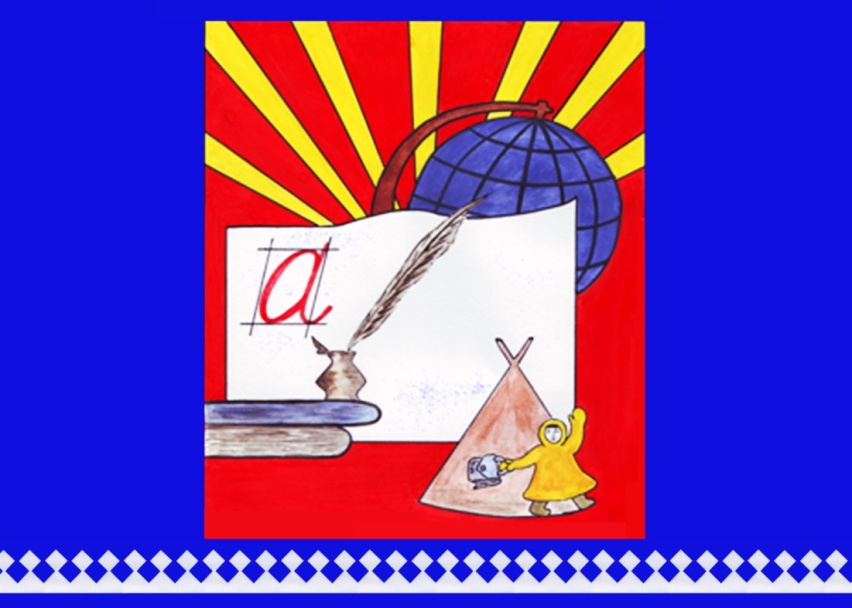  ТАЗОВСКИЙ РАЙОНМуниципальное казённое общеобразовательное учреждениеТазовская школа – интернат среднего общего образованияул. Кирова, 12, п. Тазовский, Ямало-Ненецкий автономный округ, 629350Тел. (факс): 2-18-91, mkoutshi@mail.ruПубличный докладЗа 2015-2016 учебный год                                               Директор  школы   И.А.Зятевп.Тазовский, 2016 г.СОДЕРЖАНИЕВВЕДЕНИЕ……………………………………………………………………………3ОСНОВНАЯ ЧАСТЬ………………………………………………………………….4 ОСОБЕННОСТИ ОБРАЗОВАТЕЛЬНОГО ПРОЦЕССА, КАЧЕСТВО ОБРАЗОВАНИЯ………………………………………………………………………………4-5 РЕЗУЛЬТАТЫ ОБРАЗОВАТЕЛЬНОЙ ДЕЯТЕЛЬНОСТИ……………………….6-8УЧЕБНЫЙ ПЛАН…………………………………………………………………….8КАЧЕСТВО СОСТОЯНИЯ КАДРОВ……………………………………………….9-12МЕТОДИЧЕСКАЯ РАБОТА…………………………………………………..........13УСЛОВИЯ ОСУЩЕСТВЛЕНИЯ ОБРАЗОВАТЕЛЬНОГО ПРОЦЕССА. МАТЕРИАЛЬНО-ТЕХНИЧЕСКАЯ БАЗА………………………………………………………………………13 УЧЕБНО-МЕТОДИЧЕСКОЕ ОБЕСПЕЧЕНИЕ…………………………………...14 САЙТ ШКОЛЫ………………………………………………………………………14 АВТОМАТИЗИРОВАНАЯ ИОС «СЕТЕВОЙ ГОРОД. ОБРАЗОВАНИЕ»……..14ВОСПИТАТЕЛЬНАЯ СИСТЕМА ШКОЛЫ….……………………………………15-17ВОСПИТАТЕЛЬНАЯ СИСТЕМА ИНТЕРНАТА………………………………….17-34ПРОФИЛАКТИКА БЕЗНАДЗОРНОСТИ УЧАЩИХСЯ. РАБОТА С ДЕТЬМИ «ГРУППЫ РИСКА»……………………………………………………………………………………….34-35СОТРУДНИЧЕСТВО С СОЦИУМОМ………………………………....................35-36ИННОВАЦИИ В ОБРАЗОВАТЕЛЬНОМ ПРОЦЕССЕ…………………………...36-41УЧЕБНО-МЕТОДИЧЕСКАЯ БАЗА………………………………………………...41-42РАБОТА НАУЧНОГО ОБЩЕСТВА………………………………………………..42-45БИБЛИОТЕЧНО-ИНФОРМАЦИОННАЯ СЛУЖБА……………………………..45-46О ХОДЕ ВВЕДЕНИЯ ФГОС………………………………………………………..46-47О ХОДЕ ПОДГОТОВКИ К ВВЕДЕНИЮ ФГОС СОО…………………………...48СОСТАВ УПРАВЛЯЮЩЕГО СОВЕТА ШКОЛЫ………………………………..49«КАДЕТСКОЕ БРАТСТВО»………………………………………………………...50ДЕТСКОЕ САМОУПРАВЛЕНИЕ…………………………………………………..50-52РАБОТА С ДЕТЬМИ С ОВЗ………………………………………………………...52-53РАБОТА С ДЕТЬМИ-СИРОТАМИ, ОСТАВШИМИСЯ БЕЗ ПОПЕЧЕНИЯ РОДИТЕЛЕЙ………………………………………………………………………………….53СПС ШКОЛЫ-ИНТЕРНАТА………………………………………….....................53-54СОЗДАНИЕ УСЛОВИЙ ДЛЯ ОРГАНИЗАЦИИ ПИТАНИЯ……………………...54МЕДИЦИНСКАЯ СЛУЖБА………………………………………………………….54ЗАКЛЮЧЕНИЕ. ПРИОРИТЕТЫ РАЗВИТИЯ………………………………….......50ВВЕДЕНИЕУважаемые ученики, родители, посетители сайта! Ежегодный публичный доклад является механизмом обеспечения информационной открытости и прозрачности деятельности школы, информирования общественности о качестве образования в образовательном учреждении, результатах образовательной деятельности. Доклад адресован обучающимся, их родителям, местной общественностиПредлагаем Вашему вниманию Публичный доклад Муниципального казённого общеобразовательного учреждения Тазовская школа-интернат среднего общего образования. В данном документе содержится информация о том, чем живет школа, как работает, чего она достигла к концу 2015-2016 учебного года, какие у нее проблемы, перспективы, приоритеты и основные направления развития. Главная цель деятельности педагогического коллектива школы - способствовать развитию личностной и практической направленности обучения в школе, обеспечивающей подготовку социально компетентного выпускника, обладающего сохранным здоровьем, навыками самостоятельности, саморазвития, творчества, способности к самореализации, высокой мотивацией к созидательной деятельности, с активной гражданской позицией.Данный отчет составлен на основе самоанализа работы образовательного учреждения, анализа организации учебного процесса, состояния воспитательной работы, методического и кадрового обеспечения, дана оценка места образовательного учреждения в системе общего образования Тазовского района. Часть представленной информации дана в сравнении с предыдущими годами, что позволит увидеть динамику промежуточных процессов.Миссия школы: воспитание здорового, успешного, социально-защищенного ребенка, способного полноценно развиваться, радоваться, спокойной жить и учиться стать жизнеспособными и счастливыми гражданином.Наша школа - это современное образовательное учреждение, предоставляющее качественные образовательные услуги в соответствии с государственными стандартами общего среднего образования.В школе работает высокопрофессиональный коллектив, способный решать образовательные и воспитательные задачи любой сложности.Мы делаем всё возможное, чтобы создать комфортные условия пребывания в школе, спокойную, доброжелательную атмосферу, позволяющую раскрыть и реализовать потенциал каждого ребенка.Доклад включает в себя введение, основную часть, разбитую на разделы, содержащие графики, таблицы, заключительную часть. ОСНОВНАЯ ЧАСТЬОСОБЕННОСТИОБРАЗОВАТЕЛЬНОГО ПРОЦЕССА, КАЧЕСТВО ОБРАЗОВАНИЯОсуществляя учебную деятельность, педагогический коллектив школы-интерната реализовывает государственную политику в области образования.На протяжении 2015-2016 учебного года при организации учебного процесса решались следующие задачи:Реализация обязательного минимума содержания федерального компонента государственного образовательного стандарта начального, основного общего, среднего общего образования.Реализация содержания федерального государственного стандарта начального общего образования.Введение предметов компонента образовательного учреждения с целью обеспечения более полной реализации социального заказа на образовательные услуги.Организация предпрофильной подготовки обучающихся.Соблюдение принципов преемственности на всех уровнях общего образования.Управление качеством образования, направленное на достижение результативности обучения, формирования социальной зрелости выпускников.В текущем учебном году в школе-интернате в  43 классах-комплектах обучалось на начало года 780/773 учеников, на конец – 744/737  НОО  –18 классов-комплектов – 330/328 обучающихся.ООО – 23 классов-комплектов – 382/379 обучающихся.СОО – 2 класса-комплекта – 32/30 обучающихся.Сравнительная численность учащихся за 3 годаВ 2015-2016 учебном году выделены следующие приоритетные проблемы:1. Здоровье учащихся - один из основных результатов работы школы. В учебном процессе обращается недостаточное внимание на состояние психологического микроклимата на уроках; наблюдается повышенный уровень учебной и других перегрузок учащихся, в том числе и по объективным причинам. Задачи: Ориентировать работу учителей на создание комфортного микроклимата на уроках и во внеурочное время, для ликвидации перегрузок учащихся.2. Проблема отсутствия или низкого уровня мотивации учащихся: невысокий уровень познавательных интересов учащихся препятствует осознанному усвоению школьниками знаний. Задачи:переориентировать работу учителей по формированию знаний, умений и навыков учащихся на педагогическую поддержку школьников, обеспечивающую их развитие и образование в соответствии с их возможностями, организация работы учителей по раскрытию перед учащимися социально - практической значимости изучаемого материала; формирование основной мировоззренческой парадигмы: «Учиться не для школы, а для жизни» подготовка учителей по вопросам развития познавательных способностей учащихся; разработка тематики педагогических советов по проблеме мотивации учения. 3. Проблема организации диагностики учебных возможностей школьников в противоречии между необходимостью индивидуализировать процесс обучения и воспитания учащихся в отсутствии надежных средств диагностики. Задача: разработать систему педагогического мониторинга в школе4. Проблема материально - финансового обеспечения образовательного процесса в школе. Задачи:обеспечить наличие необходимых методических материалов, в том числе для перехода на ФГОС; обеспечить оснащение мультимедийными пособиями и оборудованием; модернизировать техническую базу. РЕЗУЛЬТАТЫ ОБРАЗОВАТЕЛЬНОЙ ДЕЯТЕЛЬНОСТИ.По результатам 2015/2016 учебного текущего учебного года были аттестованы  582/575 учащихся. Успеваемость и качество знаний обучающихся (динамика за три года)
По сравнению с прошлым учебным годам показатели качества снизились на 3 %. Качество знаний по школе 25,9%, общая успеваемость 97,3%.  Вместе с тем, школа заинтересована в более высоких показателях качества знаний. Количество отличников увеличилось – 2/2 учащийся, хорошистов и успевающих – 155/154 (21%) учащихся.Среди тех, кто учится удовлетворительно, имеют всего одну «3»- 25 человека (24 человек по итогам аналогичного периода прошлого года). Неуспевающих за 2015/2016 учебный год – 10/10 учащихся. Условно переведенных учащихся 8/8 учащихся. Оставлены на повторное обучении 8/8 учащихся. 	В 2015 – 2016  учебном году в школе - интернате функционировало   четыре   9-х класса и один    11 класс, в которых обучалось(75/75 учеников  в 9-х классах, из них 5  учащихся в 9Е (КРО 8 вида) классе, 18 учеников  в 11 классах), всего  93/91  учащихся. Допущены к итоговой аттестации 93 человек.  1 ученик    9А  класса   Лапсуй Семен  из-за пропусков уроков без уважительной причины и неуспеваемости по предметам не допущен к экзаменам и оставлен на повторное обучение в 9 классе.Основную школу окончило 70 учащихся, из которых 5 учащиеся 9Е класс(КРО 8 вида).4 учащихся по результатам ГИА по русскому языку и математике получили неудовлетворительные результаты и были оставлены на пересдачу в сентябре 2016 года.Среднюю школу окончил 18/16 учеников Показатели учебно-воспитательного процесса  за 2015-2016 уч.г.III ступень обученияРезультаты общей и качественной успеваемости выпускников 11 классов за 3 года в среднем и по годам (2010-2011, 2011-2012, 2013-2014 учебные года): Вывод: Успеваемость выпускников школы 3 ступени на протяжении 3 - х лет остается стабильной (100%),  качество обучения  снизилось (на 6,3% ) по сравнению с выпускниками прошлого года.Экзамены по выборуДля государственной (итоговой) аттестации 2015 – 2016 учебного года обучающиеся 11-го класса выбрали 3  предмета -  обществознание, биологию и математику на профильном уровне.     В экзамене по обществознанию приняли участие  11 выпускников  школы, что составляет 61% от общего количества выпускников.  Средний балл по школе - 45б. Минимальный порог – 42б.  преодолели 8 учащихся. Максимальный балл получил Сусой Максим– 59б., минимальный  по школе – Ненянг Нина – 42б. Основные компоненты содержания образования по обществознанию освоили 72,7% учащиеся  (учитель Чекмезова У.П.).В экзамене по биологии приняли участие  3 выпускников  школы, что составляет 16,6% от общего количества выпускников.  Средний балл по школе - 7б. Минимальный порог – 36б.  преодолели все учащихся. Максимальный балл получили Тэсида Любовь, Лапсуй Любовь – 38б., минимальный  по школе –Аджатева Джуманбике 36 – б. Основные компоненты содержания образования по биологии освоили 100% учащиеся  (учитель Новиков А.М.).В экзамене по математике (профильный уровень) приняли участие  11 выпускников  школы, что составляет 61% от общего количества выпускников.  Средний балл по школе - 32б. Минимальный порог – 27б.  преодолели 8 учащихся. Максимальный балл получил Сусой Максим– 50б., минимальный  по школе – Салиндер Ксения – 9б. Основные компоненты содержания образования по математике на профильном уровне освоили 73% учащиеся  (учитель Чекмезова У.П.).Результаты участия выпускников в государственной (итоговой) аттестации        В выпускном экзамене по русскому языку приняли участие 18   обучающихся 11 класса. Установленный минимальный балл по предмету – 24б. Основные компоненты содержания образования по русскому языку освоили 100 % выпускников школы (учитель Супренкова О.М.).	Высший балл, полученный выпускниками школы, - 72 (Сусой Максим, Вануйто Анастасия), низший балл – 39 (Хоротэтто Диана). Средний балл по школе – 57,5, что на 1.8  ниже, чем в прошлом учебном году (было 59,3б.) В выпускном экзамене по математике на базовом уровне участвовало 18 учащихся 11 класс. Установленный минимальный порог – 3 балла. Основные компоненты содержания образования по математике на базовом уровне освоили 100 % выпускников школы (учитель Скулкина Т.А.). Средний балл – 3,5 балла.УЧЕБНЫЙ ПЛАН
В 2015 - 2016  учебном году школа продолжила работу по учебному плану, составленному  в     соответствии с Региональным базисным учебным планом и на основе примерного  учебного  плана для общеобразовательных учреждений Ямало-Ненецкого автономного округа с большим количеством  учащихся из числа МНС (вариант 2),  письма МО РФ от 18.09.2002 N 29/2331-6 «О применении базисных учебных планов специальных (коррекционных) образовательных учреждений Российской Федерации»; Закона РФ «Об образовании». Организация учебного процесса регламентируется  данным учебным планом, годовым календарным учебным графиком  и расписанием занятий.  Максимальный объем учебной нагрузки обучающихся соответствует максимально допустимому количеству часов с учетом шестидневной  учебной недели.         Учебный план на 2015-2016  учебный год выполнен, учебные программы пройдены в полном объеме.                Начальное общее образованиеОбразовательная программа рассчитана на четырехлетний нормативный срок усвоения государственных образовательных программ начального общего. Выполнение образовательной программы начального общего образования в 0-4 классах обеспечивается через реализацию учебного плана урочной и плана внеурочной деятельности.Основное общее образованиеОсновное общее образование обеспечивает освоение учащимися общеобразовательных программ в условиях становления и формирования личности ребенка и направлена на развитие его склонностей, интересов и способностей к социальному и профессиональному самоопределению. Вариативная часть базисного учебного плана основного общего образования представлена компонентом образовательного учреждения и направлена на реализацию следующих целей:развитие личности ребенка, его познавательных интересов;выполнение социального образовательного заказа;удовлетворение образовательных потребностей учащихся;реализация предпрофильной подготовки;подготовка к ситуации выбора профиля обучения в старшей школе.КАЧЕСТВО СОСТОЯНИЯ КАДРОВВозрастной состав учителейКадровый состав учителей по стажуОбразовательный уровеньСостав педагогических кадров остается стабильным на протяжении многих лет. Данные показатели свидетельствуют о хорошем  уровне профессиональной компетенции педагогического коллектива, его творческом росте.Один   учитель  школы (0,7%) имеет звание «Отличник образования», 3  учителя  (2,3%) имеют звание «Почетный работник общего образования РФ».Благодарность Министерства образования  - 2 педагога (Ловягиной Л.Б., Гумеровой Л.И.).Грамота  Министерства образования - 4 педагога (Колчакова Г.М., Беспалая И.Ф., Гумерова Л.И., Корзун Е.П.).МЕТОДИЧЕСКАЯ РАБОТАЧтобы работать эффективно и качественно, учитель должен повышать свою профессиональную компетентность, осваивать новые методики, владеть разными педагогическими технологиями и приемами, пользоваться ИКТ средствами и электронными ресурсами.       Вся учебно – методическая работа была направлена на организацию учебно-воспитательного процесса по решению поставленной проблемы и носила научно-методический характер.     Проблемы и задачи, стоящие перед школой, педколлектив решал через следующие формы методической работы: педагогические советы, работу ШМС, работу учителей в школьных методических объединениях, над темами самообразования, открытые уроки, предметные Недели, семинары и семинары-практикумы, консультации по организации и проведению современного урока, организацию работы с одаренными детьми, диагностирование, обзор научной, педагогической литературы, организацию и контроль курсовой системы повышения квалификации, аттестация учителей.В школе есть высококвалифицированные преподаватели, которые имеют свой индивидуальный почерк, стиль. Педагогическая компетентность педагогов подтверждается высокими показателями в обучении, дипломами победителей и призеров олимпиад и конкурсов различного уровня. Содержание информационно-методической работы МКОУ ТШИ способствует совершенствованию педагогической деятельности в школе.Изучение новых технологий, разработка экспериментальных программ, проведение и обсуждение открытых уроков, обмен педагогическим опытом — эта работа осуществляется методическим советом (МС) школы. Совещания, заседания, проводимые МС носят открытый характер. Цель: выработка коллегиальных решений по проблемам организации и содержания образовательного и методического процесса в школе. В течение 2015 - 2016 учебного года было проведено 3 заседания методического совета по вопросам:Анализ работы за 2014-2015 год, утверждение плана работы на 2015-16г.;Проведение внутришкольного конкурса «Лучший урок по ФГОС»;Подготовка и проведение районных семинаров.Традиционным в районе становится проведение конкурса педагогического мастерства «Учитель года – 2016» и «Воспитатель года–2016». Своё педагогическое мастерство показывали лучшие из лучших. Отрадно, что именно учитель нашей школы-интерната стал победителем в данном престижном конкурсе. Это – Максимкина Наталья Николаевна, учитель русского языка и литературы. Среди воспитателей в районном конкурс принимала участие Экечи Александровна Салиндер, получившая поощрительный приз «За внедрение ФГОС».Мы стараемся создать условия для высокопрофессиональной и творческой работы педагогов и готовы обеспечить методическое сопровождение учебного процесса.УСЛОВИЯ ОСУЩЕСТВЛЕНИЯ ОБРАЗОВАТЕЛЬНОГО ПРОЦЕССАМАТЕРИАЛЬНО-ТЕХНИЧЕСКАЯ БАЗА ШКОЛЫУчебно-материальная база школы позволяет организовать образовательный процесс на современном уровне. В школе функционирует 36 кабинетов, почти все они имеют точку доступа в интернет и оснащены мультимедийными установками. В школе 2 кабинета информатики. Большинство учебных кабинетов имеет специальное оборудование. Все кабинеты начальной школы обеспечены разноуровневой мебелью. В рамках модернизации общего образования и изменения школьной инфраструктуры 22 кабинета начальной школы оснащены учебно-лабораторным оборудованием (интерактивная доска, ноутбук для учителя, документкамера, микроскоп, нетбуки и ноутбуки для обучающихся, база для перемещения, подзарядки и хранения оборудования). Учителя начальных классов прошли курсовую подготовку по использованию оборудования. Во всех кабинетах имеется точка доступа в Интернет.Школа работает с двумя спортивными залами (в спортивных залах в 2016 году установлен паркет) , спортивным стадионом, баскетбольной и волейбольной площадкой, музейной комнатой, 4 столовых, актовым залом на 277 мест, библиотекой с книжным фондом 20 326 экземпляров, медицинским, процедурными стоматологическим кабинетами, кабинетом обслуживающего труда, кулинарией, столярными мастерскими.Современную школу нельзя представить без информатизации. Информатизация является одним из приоритетных направлений развития образования. За последние три года в школе много сделано для реализации этого направления.              Увеличен компьютерный парк. Компьютерной техникой оснащены библиотека, кабинет психолога, социального педагога, медицинский кабинет. В школе действует зона свободного доступа в Интернет через сеть Wi-Fi.УЧЕБНО-МЕТОДИЧЕСКОЕ ОБЕСПЕЧЕНИЕОбразовательное пространство школы охватывает детей с шестилетнего до семнадцати-восемнадцатилетнего возраста и формируется с учётом необходимости выполнения государственного стандарта. При выборе учебников учителя школы руководствуются Перечнем учебных пособий, рекомендованных Министерством образования РФ, способствующих реализации принципов преемственности содержания образования на всех уровнях и ступенях образования, формированию познавательной, нравственной, коммуникативной, эстетической культуры учащихся. Сведения о программно-методическом обеспечении МКОУ ТШИ можно посмотреть на сайте.САЙТ ШКОЛЫЗначительный вклад в систему информирования о деятельности ОУ вносит работа школьного сайта: http://mkoutshi.ru. Это важное средство информации и коммуникации школы. Сайт школы соответствует требованиям Приказа Федеральной службы по надзору в сфере образования и науки от 29.05.2014 г. № 715 «Об утверждении требований к структуре официального сайта образовательной организации в информационно-телекоммуникационной сети «Интернет» и формату представления на нём». В соответствии с требованиями ГОСТ Р 52872-2012 «Интернет-ресурс. Требования доступности для инвалидов по зрению » создана версия нашего сайта для слабовидящих..АВТОМАТИЗИРОВАННАЯ ИОС «СЕТЕВОЙ ГОРОД. ОБРАЗОВАНИЕ»В современном информационном обществе очень важную функцию играет электронный документооборот, информационная открытость и доступность. Большую помощь в предоставлении своевременной информации оказывает ИОС «Сетевой Город. Образование», в котором вот уже четвертый год мы предоставляем информацию об успеваемости учащимся и их родителям. ВОСПИТАТЕЛЬНАЯ РАБОТА ШКОЛЫ	Вся воспитательная работа школы-интерната в 2015-2015 уч.г. была направлена на реализацию темы: «Школа практического гуманизма как институт социокультурного самоопределения и социализации подрастающего поколения».Кадровое обеспечениеВоспитательная работа является системой, а не формальным набором внеурочных мероприятий. Об этом свидетельствуют воспитательные планы, наличие программ дополнительного образования, наличие социально-психологической службы, школьных традиций и обычаев. Среди специфичных, нетрадиционных, характерных именно для МКОУ ТШИ являются следующие формы внеурочной работы: еженедельные общешкольные линейки; творческий отчет учащихся «За честь школы», проведение праздничных концертов для родителей–тундровиков в честь праздника «Слет оленеводов», оформление выставок творческих объединений дополнительного образования. Методическая работа по организации ДО и ВРКлассные руководители в течение учебного года по согласованному и утвержденному плану проводили открытые мероприятия различной тематики. Тематика школьных дел разнообразна, соответствует теме года, охватывает юбилейные даты истории России и Ямала. В соответствии с темой года (Год литературы) были проведены ряд мероприятий, направленных на привлечение внимания общественности к литературному наследию, читательской грамотности, формированию у подрастающего поколения культуры чтения. Другой, но не менее важной темой, стало 85-летие нашей школы. МКОУ ТШИ была отмечена как Ровесник Ямала. Цель программы дополнительного образования является выявление и развитие способностей каждого ребенка, формирование духовно богатой, свободной, физически здоровой, творчески мыслящей личности, обладающей прочными базовыми знаниями, ориентированной на высокие нравственные ценности, способной впоследствии на участие в развитии общества. Эта цель реализуется на основе введения в процесс дополнительного образования программ, имеющих художественную, физкультурно-спортивную, техническую  направленности, и внедрения современных методик обучения и воспитания детей.Задачи программы дополнительного образования:изучение интересов и потребностей обучающихся в дополнительном образовании детей; определение содержания дополнительного образования детей, его форм и методов работы с обучающимися с учетом их возраста, особенностей социокультурного окружения школы; формирование условий для создания единого образовательного пространства; расширение видов творческой деятельности в системе дополнительного образования детей для наиболее полного удовлетворения интересов и потребностей обучающихся в объединениях по интересам; создание условий для привлечения к занятиям в системе дополнительного образования детей большего числа обучающихся среднего и старшего возраста; создание максимальных условий для освоения обучающимися духовных и культурных ценностей, воспитания уважения к истории и культуре своего и других народов; обращение к личностным проблемам обучающихся, формирование их нравственных качеств, творческой и социальной активности. Методическая работа по организации ДО и ВР (семинары, практикумы, недели, мастер – классы, открытые занятия, мероприятия)Районный семинар – практикум учителей ОРКИСЭ: «Курс ОРКСЭ что труднее – содержание или методика?» Шушакова З.Н.Районный семинар – практикум совместно с детским садом «Рыбка» «Формирование УУД» Шушакова З.Н.Школьный семинар – практикум «Практическое использование новых образовательных технологий в урочной деятельности» Шушакова З.Н.Участие в районном семинаре по теме: «Формирование целостной образовательной среды, направленной на воспитание гражданственности и патриотизма в образовательных учреждениях Тазовского района» (апрель, 2016 г.) Тутакова С.К.Семинар – практикум м/о учителей начальных классов «Новые образовательные технологии  как одно из условий мотивации и качества образования»Районное м/о педагогов «Организация исследовательской деятельности»Совещание «Об усилении работы по выполнению мероприятия индивидуальной программы реабилитации детей – инвалидов»Cеминар-практикум школьного психолога «Толерантность»Эффективность деятельности МКОУ ТШИ оценивается соревновательными результатами обучающихся: лауреатов, дипломантов, призеров. Так за последние три  года  учащиеся детских объединений, классных коллективов под руководством педагогов  неоднократно становились победителями разноуровневых конкурсов.Достижения детей в конкурсах и фестивалях (2015-2016гг.)Выезды за пределы района: Спартакиада учащихся муниципальных районов ЯНАО по национальным видам спорта с. Яр-Сале,Первенство России по северному многоборью г. Ноябрьск, Первенство ЯНАО по северному многоборью в г. Салехард, за счет средств местного бюджета.ВОСПИТАТЕЛЬНАЯ СИСТЕМА ИНТЕРНАТА Работа в интернате строилась в соответствии  с Законом РФ   «Об образовании» и воспитательной компонентой школы-интерната, в которых учитывается единый  целостный процесс воспитания и обучения. Тема, над которой работал коллектив воспитателей: «Школа практического гуманизма, как институт социокультурного самоопределения и социализации подрастающего поколения». В соответствии с этим была поставлена следующая цель воспитательной работы: создание условий для формирования социально – активной, творческой, нравственно и физически здоровой личности, способной на сознательный выбор жизненной позиции, умеющей ориентироваться в современных социокультурных условиях, укрепление и развитие воспитательного потенциала школы на основе взаимодействия систем общего и дополнительного образования.  Для реализации цели  мы определили для себя  следующие задачи: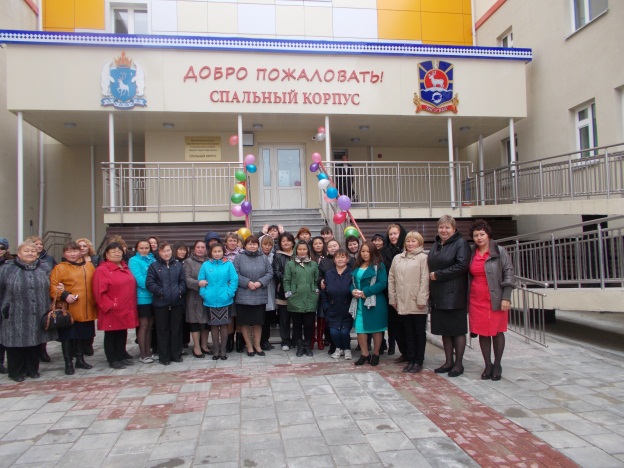 воспитание  понимания необходимости неразрывной связи личного развития и благополучия с аналогичными интересами общества в целом;оказание помощи воспитанникам в выборе профессии с учетом его интересов, склонностей, способностей и потребностей государства в профессиях;приобщение  воспитанников к ведущим духовным ценностям своего народа к его национальной культуре, языку, традициям и обычаям;создание условий для роста инициативы самостоятельности, чувства ответственности у воспитанников через развитие системы детского самоуправления;формирование у воспитанников социально-бытовых умений и навыков необходимых им в жизненном самоопределении через организацию трудовой деятельности, организацию дежурств;формирование у воспитанников положительных жизненных профессиональных планов через организацию воспитательных занятий;развитие познавательного интереса, творческих способностей ребёнка через систему КТД,  участия в различных творческих конкурсахсоздание условий для повышения методического уровня воспитателей через работу школьного педагогического семинара воспитателей;формирование у воспитанников ценностных представлений об институте семьи, о семейных ценностях, культуре семейной жизни. Эти задачи решались благодаря:- вовлечению воспитанников в различные творческие объединения по интересам, - созданию особой развивающей среды, которая дает ребенку быть свободно мыслящей и духовно развитой личностью,- вовлечение воспитанников в работу детского самоуправления,- организацию воспитательных мероприятийI  блок.  Результаты мониторинга кадрового обеспечения.Качественный  состав  воспитателей. Кадровый состав воспитателей по стажу. Уровень образования воспитателей. Возрастной состав воспитателей. Итоги прохождения аттестации. Прохождение курсов повышения квалификацииII  блок.  Организация методической работы.Направления методической работы: повышение качества образования в интернате через непрерывное совершенствование педагогического мастерства педагога, его профессиональной компетентности в области теории и практики педагогической науки. Основная цель методической работы – это повышение профессиональной квалификации воспитателей.В этом году  методическая работа проводилась через организацию педагогического марафона – семинара, который состоялся 22.10.2015, 23.10.2015  «Ямальские педагогические штудии -2015». «Совершенствование профессиональной культуры педагога в контексте модернизации образования и реализации Федеральных образовательных стандартов». (открытые учебные занятия, мастер-классы, актовые лекции), через участие в районном методическом объединении воспитателей, курсовую переподготовку, аттестацию.11.09.2015г на районной педагогической конференции  по теме  «Управление образовательными результатами»,  секция педагогов-психологов и логопедов, секция школ – интернатов, тематическая площадка молодых педагогов.06.11.2015г состоялся семинар-практикум «Формирование правильной речи младшего школьника, как условие реализации задач ФГОС» Цель: обеспечение эффективной реализации ФГОС НОО нового поколения. Задачи: 1.Организовать взаимодействие подразделений Тазовской школы -интерната, направленная на повышение качества образования младших школьников. 2. Выяснение проблем снижения успеваемости воспитанников, совместного нахождения путей их решения. 3. Повышения уровня профессиональной компетентности педагогогов школы-интерната. 03.03.16 состоялся педагогический семинар для воспитателей на тему  «Самостоятельная учебная деятельность и ее виды» В ходе работы семинара были рассмотрены следующие вопросы:- Методические приемы. - Анализ успеваемости за 2 триместр  (Зарубина О.Ю.)- Самоподготовка как форма обучения учащихся  (Зараменских Н.В., Тэсида Н.Н.)- Самоподготовка - одна из главных форм организации учебного труда (Хоротетто М.В.,)С 10 по 12 февраля 2016г  в интернате проведен  конкурс «Я – мастер своего дела», в котором участвовала Хисматова Э.А. В марте 2016г  согласно общешкольному плану работы, в целях совершенствования и обновления форм и методов воспитательной работы, повышения профессиональной и творческой компетенции воспитателей в интернате проведен конкурс «Ярмарка идей». На конкурс было представлено 9  методических разработок от школы-интерната . В номинации «Методическая копилка» - 3 место – Казакова С.В, в номинации «Мастерская учителя» 2 место – Салиндер М.Х, в номинации «Мастерская педагога» - 1 место – Ядне А.Р., Ненянг А.Г. Базой развития и воспитания ребенка продолжают оставаться фундаментальные знания, которые он получает в ходе образовательного процесса. Воспитание является одной из важнейших составляющих образовательного процесса наряду с обучением. Дополняя друг друга, обучение и воспитание служат единой цели: целостному развитию личности ребенка.Ежемесячно воспитатели проводили единые воспитательные занятия, которые играют огромную роль в становлении личности ребенка.Темы занятий разнообразные:В этом году  5 воспитателей прошли курсовую переподготовку по ФГОС., - это 4,8% 3 педагога прошли аттестацию на соответствие занимаемой должности, 1 человек -  первую. Вывод: «Методическая работа – это деятельность по обучению и развитию кадров, выявлению наиболее ценного опыта, а также созданию собственных методических разработок для обеспечения учебно – воспитательного процесса». Ведется работа педагогов – наставников, таких как: Зараменских Н.В., Тер Ф.Л., Казакова С.В, Ядне Ю.Л., Тэсида Н.Н.Недостатком в методической работе считаю недостаточное методическое сопровождение молодых специалистов.Задачи на 2016 – 2017 учебный год: • формирование инновационной направленности в деятельности педагогического коллектива интерната, проявляющейся в систематическом изучении, обобщении и распространении педагогического опыта, в работе по внедрению достижений педагогической науки;• обогащение новыми педагогическими технологиями, формами и методами обучения и воспитания;• оказание консультативной помощи педагогам в организации педагогического самообразования; III блок.  Формирование здорового образа жизни. Профилактическая работа по предотвращению правонарушений.В процессе воспитания происходит передача культурных и нравственных ценностей, накопленных человечеством за многотысячную историю, а также закладываются основы мировоззрения растущего человека, происходит его социализация. Решая, как воспитывать подрастающее поколение, общество одновременно решает, каким оно будет завтра. Это возлагает на педагогических работников большую ответственность. Особенно мы осознаём такую ответственность, когда говорим о воспитании у подрастающего поколения потребности вести здоровый образ жизни, получать достаточный  уровень образования и искать своё место в будущем.Одним из направлений школы-интерната является работа по предотвращению правонарушений воспитанниками и формирование ЗОЖ.  Каждые ребенок  нуждается в охране и защите, поэтому на этот учебный год были поставлены цели такие как:1. Сохранение и укрепление здоровья обучающихся, повышение качества их жизни;2. Формирование потребности вести здоровый образ жизни;3.Воспитание нравственных качеств личности, влияющих на формирование активной гражданской позиции;4. Выявление особенностей личности учащихся для дальнейшего развития  и поиска своего места в жизни;5.Оознакомление воспитанников с основами правовой системы РФ по мере их взросления, защита прав и свобод несовершеннолетних граждан в соответствии с Конвенцией о правах ребенка, Семейным кодексом РФ и другими законами и постановлениями Российской Федерации.В целях повышения эффективности профилактической работы школа – интернат тесно сотрудничает с сотрудниками ПДН, комиссиями по делам несовершеннолетних, ЦРБ и др.  Система работы по профилактике правонарушений представляет собой совокупность мероприятий, обеспечивающих профилактику предупреждения правонарушений и формированию ЗОЖ.В вопросах, касающихся профилактики правонарушений и формирования ЗОЖ мы пользуемся  нормативно-правовой базой, регулирующей учебно-воспитательный процесс и позволяющей создать благоприятные условия для проведения качественной профилактической работы:- Конституция РФ,- Закон «Об образовании»- 120 Федеральный Закон «Об основах   системы профилактики безнадзорности и правонарушений несовершеннолетних »Мероприятия, проведенные  в рамках единого воспитательного занятия   (сентябрь) «Правовая пропаганда» (октябрь)IV блок. Организация досуга обучающихся        Воспитывать – значит организовывать деятельность детей. Человек развивается, формирует свои навыки, модели поведения, ценности, чувства в процессе совместной деятельности с людьми и в ходе общения с ними. Занятия с детьми помимо уроков, общение с ними в более или менее свободной обстановке имеют существенное, а нередко и решающее значение для их развития и воспитания. Воспитательная работа в Тазовской школе - интернате ведется по заранее намеченному плану.     Ведущими ценностями воспитательной системы, которыми руководствуется педагогический коллектив школы – интерната это воспитание в каждом ребенке человечности, доброты, гражданственности, творческого отношения к труду, бережного отношения ко всему живому, охране культуры своего народа. Исходя из этого, в Тазовской школе – интернате организуется такая воспитательная среда, которая предоставляет каждому ребенку возможность выбора различных занятий и творческой деятельности, соответствующих личным подробностям.        Для достижения положительных результатов поставленных задач воспитатели вместе с воспитанниками проводят различные мероприятия, беседы, часы общения, спортивные соревнования, игры, конкурсы, вечера,  праздники, трудовые десанты.В интернате сформирован календарь традиционных творческих делВ интернате сформирован календарь традиционных творческих делО важности воспитания детей говорить не приходится. Воспитание является одной из важнейших составляющих образовательного процесса наряду с обучением. Дополняя друг друга, обучение и воспитание служат единой цели: целостному развитию личности ребенка.    Каждый педагог умеет отбирать материал к занятию, определять его образовательные и воспитательные возможности. Педагогический профессионализм, педагога входящего вместе с детьми на вершину культуры – это: - знание философских, психологических биологических закономерностей развития ребенка;- система профессиональных умений взаимодействия с детьми, обеспечивающих организацию жизнедеятельности ребенка как активного взаимодействия с окружающим миром.        Воспитатели школы – интерната ежемесячно проводят единое воспитательное занятие, которое играет, по моему мнению,  огромную роль в становлении и развитии личности школьника.V блок. Гражданско-патриотическое воспитание.Как известно, только зная прошлое родного края, зная традиции и обычаи людей, которые нас окружают, можно творить будущее. Поэтому, очень хочется, чтобы наши дети переняли мудрость коренных народов Севера, научились так же любить свой родной край, свою землю. Очень важно приобщить детей к культуре, быту, традициям и искусству народов Севера, поскольку обращение к отеческому наследию воспитывает уважение и гордость за землю, на которой мы живём.В интернате проводится большая работу по гражданско – патриотическому воспитанию, формированию активной жизненной позиции; воспитатели развивают у подростков стремление служить Отечеству, утверждать на земле справедливые взаимоотношения между людьми, отстаивать свои права и права других людей; воспитывают у детей чувство гордости за своё Отечество и ответственности за судьбу своей страны. Мероприятия, проведенные в рамках единого воспитательного занятия «Люби и знай родимый край» (декабрь 2015г)В декабре месяце была оформлена выставка, посвященная 85-летию района. Были представлены работы детей, в которых отражалась жизнь и традиции ненецкого народа.VI блок. Детское самоуправление.Работа детского самоуправления была организована по четырем  направлениям: Совет досуга     (куратор Вэнго А.Г.), совет  по благоустройству (куратор Станчук Г.М), Совет  науки (куратор Ядне А.Р.), совет правопорядка (куратор Хоротетто М.В).Главой 7корпуса была выбрана Худи Каролина (16 гр.), зам. главы корпуса Евай Виктория (7 гр.), малый совет по науке Харючи Ялэмтадне (16 гр.), Салиндер Алена (7 гр.),  малый совет по благоустройству Салиндер Ейко  (16 гр), Няч Виталий (7 гр.),  малый совет по правопорядку Салиндер Андрей (16 гр.), Яр Мирон  (7 гр.), малый совет по досугу Салиндер Ирина (16 гр.), Салиндер Софья (7 гр.).Главой 5 корпуса  стал Салиндер Ярослав,  зам. главы корпуса Евай Виктория (7 гр.), малый совет по науке Харючи Ялэмтадне (16 гр.), Салиндер Алена (7 гр.),  малый совет по благоустройству Салиндер Ейко  (16 гр), Няч Виталий (7 гр.),  малый совет по правопорядку Салиндер Андрей (16 гр.), Яр Мирон  (7 гр.), малый совет по досугу Салиндер Ирина (16 гр.), Няч Софья (7 гр.).Главой 12 корпуса была выбрана Худи Венера (23 гр.), зам. главы корпуса Марина Тогой (5 гр.), малый совет по науке Салиндер Венера (4гр), Вэнго Костя(23гр),  малый совет по благоустройству Яр Кристина (20гр), Худи Эльвира (24гр),  малый совет по правопорядку Салиндер Диана(4гр.), Вэнго Марьяна (5гр).Малый совет по науке12.10 - 16.10 Акция «Портфель ученика»25.10 Рейдовое мероприятие своевременный приход в школу на 1 урок воспитанников.  22.11. Рейд по проверке выполнения самоподготовки воспитанниками. Малый совет по благоустройствуВ сентябре проходила акция «Мой дом и чист и светел». В ходе проверки были отмечены следующие группы 16,12, 21, 25, 22, 9, 17, 14, 11, 23, 4, 5, 1 6 в этих группах всегда чистота и уютно. Сразу было заметно, что приложена рука воспитателя. Дети стараются поддерживать чистоту. А в 7 группе было много замечаний, так как у них не было даже графиков дежурства. 7 группе дали срок две недели на устранении замечаний.Ежемесячно проходили рейды по сохранности мебели. Особых замечаний не было, так как дети стараются беречь, а если уже сломалась что либо (ручка от двери, или тумбочка) то сразу же говорят воспитателю, воспитатель все замечания записывает в журнал для плотников.В конце октября была проверка: «Субботник» (чистота вокруг корпуса), выходили всем корпусом на уборку территории вокруг корпуса.Малый совет по правопорядку20.09 контроль за выполнение режимных,  моментов проверка отбоя в  корпусах. Дети младшего школьного возраста ложатся во время. Замечания были 16, 7,23, 5,2, 23, 19 группам во время отбоя дети сидели в «телефонах».5.10. «Проверка внешнего вида»  воспитанников. Рейдовое мероприятие посещаемости творческих и спортивных мероприятиях  воспитанников интерната. Малый совет по досугу2.10. Акция: «Милосердие» 5.10 Оформление в группах поздравительных газет посвященных Дню учителя 16.11 - 20.11 операция «Листопад» 1-5 класс ДПИ, проведение дискотеки «Осенний карнавал» 20.11 Конкурс стенгазет в группах посвященных Дню матери. 1.12 Акция: «Радуга жизни», посвященная Всемирному дню борьбы со  СПИДом 3.12 встреча гостей, подготовка к концерту 85 – летию района и школы, мастер – класс по изготовлению сувениров. 20.12 – 31.12 Конкурс поздравительных открыток, плакатов, новогодних игрушек к Новому году. Операция «Новый год»Январь Участие в театрализованном представлении «Кто лепешки съел?»Рождественские посиделки «Под Рождественской звездой».«Праздник Рождества»«Святой праздник  - Рождество»«Святые вечера».На второй неделе января старшие воспитанники 7 и 16 группы принимали участие в акции «Поменяй сигаретку на конфетку». Февраль месяц был посвящен таким мероприятиям в корпусе: 	Акция « Цветы на окошке» проверку проводил досуговый сектор. Нарушений не выявлено. Озеленение во всех группах, самыми лучшими были отмечены группы 14., 23, 9, 22, 17, 24, 1,5 	 Оформление стенгазеты ко Дню Защитника Отечества. Участие принимали все группы. Была выставка стенгазет в корпусе. Воспитанники, которые принимали участие в оформлении, были поощрены сладкими призами.Март месяц был насыщен такими мероприятиями: 1)	День самоуправления.2)	Заседание совета интерната. Подведение итогов за 2 триместр.3)	Оформление стенгазеты к 8 марта. Участвовали все группы в оформлении4)	Рейд « Самоподготовки» при данной проверке не было выявлено нарушений. Самоподготовка проводится во время. Присутствуют все воспитанники на нем, дидактический материал в порядке.Апрель месяц проводились такие мероприятия: 1)Акция « Со спортом дружить – здоровым быть». Участие принимали старшие группы: 7 и 16., 17 и 12 группы.2) Заседание совета интерната проводилось в конце апреля при совете интерната. Обсуждали насущные проблемы на группах и в корпусе и пути их решения.	Май месяц был посвящен:1)	Оказание помощи в  подготовке к 1 мая. Воспитанники всех групп участвовали при подготовке веточек и цветов из бумаги для оформления колонны. 2)	Акция « Чистая территория». Участвовали все группы. Проводили уборку своей территории вокруг корпуса. Подведение итогов за 3 триместр. Подвели итоги за 3 триместр, на отчетном концерте награждали всех, кто заслужил поощрения за учебный год.Эстафета лидерства групп организована по следующим показателям: участие в школьных, районных,  окружных мероприятиях; успеваемость, посещение уроков; сохранность мебели; соблюдение Устава школы. Все итоги занесены в эстафету лидерства, подведены итоги за учебный год.                           По эстафете лидерства подведены итоги по корпусам за год: 12 корпус: 1группа-1 место, 23группа-2место, 24,5 группы-3место, 5 корпус: 21,22,17 группы-1 место, 9,25,18группы-2 место, 26,2,15-3 место.VII блок. Диагностическая работа.Для  более  успешного  воспитания  и  обучения  детей  в  интернате  проводится  диагностическая  работа.  Ежегодно воспитатели  определяют и анализируют  уровень  удовлетворенности  школьной  жизнью,  уровень  воспитанности   и  состояние  здоровья  детей,  проживающих  в  интернате.Результаты диагностики «Уровень воспитанности»В анкетировании приняли участие 246 воспитанников (47,5%),  не участвовали воспитанники 0, 1, 2,3,4 классов.  Средний уровень воспитанности: 1 группа-3,8 (С\О), 3,7 (О\В) Шевелева Т.В., Ненянг А.Г., 3группа-3,5(С\О), 3,5 (О\В) Салиндер В.Э, Сулейманова К.Б., 7 группа – 3,6 (О\С), 3,7 (О\В) Салиндер Л.Т., Яр Т..Б, 23 группа  - 3,5 (О\С), 3,4 (О\В) Зараменских Н..В., 17 группа -3,2 (С\О), 3,4 (О\В) Семенюта С.П., 24 группа  -3,6 (С\О), 3,4 (О\В) Завадецкая Л.И, Тер Ф.Л., 16 группа – 3,5 (С\О), 3,5 (О\В) Даянова И.А., Ядне А.Р., 20 группа -3,6 (С\О), 3,7 (О\В) Сакова Т.Ю., Салиндер О.Н (О\В)., 8 группа -3,6 (С\О), 3,4 (О\В).,       Хороший уровень воспитанности: 2 группа – 3,9 (С\О), 3,9 (О\В) Хоротетто М.В., Ламдо О.П., 5группа – 4,1 (С\О), 4,1 (О\В), 12 группа – 4,2 (С\О), 4,1 (О\В)      Высокий уровень воспитанности: 4 группа – 4,3 (С\О), 4,2 (О\В) Талеева Е.А., Корзун Е.П.      Общий уровень по интернату средний:3,3балла, это↑ 0,3 чем в прошлом году.Результаты исследования удовлетворенности воспитанников  жизнью в школе – интернате в  2015 – 2016  учебном году В  исследовании  удовлетворенности воспитанников школьной жизнью  принимали  участие  256  человек (группы: 1, 2, 3, 4, 5, 7, 8, 12, 16, 17, 20, 23, 23),  не приняли участие  264 воспитанника (группы: 6, 9, 10, 11, 13. 14, 15, 18, 19, 21, 22, 25, 26, 27, 28   младший школьный возраст).Уровень  удовлетворенности  в  целом  по  интернату  составляет  2,9  балла,  что  соответствует  среднему уровню  удовлетворенности воспитанников жизнью в интернате. Выводы:  В этом году уровень удовлетворенности школьной жизнью  2,9, это  ниже на 0,4 балла по сравнению с прошлым годом 2014-2015г.Удовлетворенность интернатовской жизнью снизилась в группах: 3группа (на 0,6 Сулейманова К.Б., Салиндер В.Э.), 4 группа (на 0,1 Талеева Е.А., Корзун Е.П), 5 группа (на 0,1  Степанова С.Г., Хорошева Г. М.), 8 группа ( на 0,6 Хисматова Э.А., Станчук Г.М.), 16 группа (на 0,4 Даянова И.А., Ядне А.Р.), 17 группа (на 0,1 Семенюта С.П.), 23 группа (на 0,3 Зараменских Н.В.).Результаты диагностики «Состояние здоровья воспитанников школы-интерната»Первая группа здоровья – 8 воспитанников,Вторая группа здоровья – 381воспитанник,          Третья группа здоровья - 75 воспитанников,Четвертая группа здоровья -  4 воспитанникаУ  наибольшего  числа  воспитанников – 51чел   – снижено  зрение,  на  учете  у  ЛОР – врача  состоит  13  человек,  на  учете  у  хирурга - 47   человек,   на  учете  у  психиатра – 49 человек, на учете стоматолога – 93человека,  на учете у терапевта – 17человек.                Список некоторых заболеваний,  которыми  страдают  воспитанники  МКОУ ТШИ:миопия слабой степени, косоглазие,  астигматизм,  снижение зрения;гломерулонифрит, хронический пиелонифрит,  мочекаменная  болезнь;холецистит, атрофический гастрит, дискенизия желчевыводящих путей;тонзиллит, ларингит, ангина, хронический отит, хронический бронхит, гипертрофия миндалин, острый ринит;плоскостопие, сколиоз, врожденный вывих бедра, паховая грыжа, нарушение осанки;псориаз, дерматит  и  др.VIII блок. Формирование положительной мотивации к учению. 	Самоподготовка – одна из форм организации учебного процесса, где воспитанники самостоятельно выполняют домашнее задание под контролем и руководством воспитателя в строго отведенное время.Это важный процесс обучения, где развиваются познавательные способности, прививается культура умственного труда.  Цель самоподготовки: привить воспитанникам навыки самообразовательной работы по планированию, усвоению, закреплению, контролю и оценке полученных знаний -  формирование личностных качеств ребенка (дисциплинированности, прилежания, усидчивости, самостоятельности, ответственности, чувства коллективизма и др.).Задачи:1.Основная задача воспитателя на самоподготовке – прививать и развивать навыки систематической самостоятельной работы, получения знаний, умений и навыков. Работая самостоятельно, воспитанники примерно одинаковых способностей и возможностей на одно и то же задание тратят разное время.2. Вторая задача воспитателя – научить воспитанников рациональным приемам работы над заданиями по разным предметам.   3. Третья задача воспитателя – учить воспитанников организованности в работе, прививать навыки культуры труда.        Воспитатель должен использовать памятки для самостоятельной работы, дидактические пособия для развития познавательных процессов.      Воспитатель контролирует выполнение детьми домашнего задания и оказывает помощь учащимся, не справляющимся с работой. В случае, если весь класс не может выполнить домашнее задание, задание не выполняется, о чем делается соответствующая запись в дневнике взаимосвязи.Воспитатели  ведут лист учета выполнения домашнего задания, который заполняется  на каждой самоподготовке,  подводят итог самоподготовки.  Работа по формированию положительной мотивации к учению проводится систематически и планомерно через проведение бесед, оформления стендов «Учись учиться»,  папок – раскладушек, организацию игр.         Учеба не должна быть простой или сложной. Она должна быть доступной. Важно осуществлять индивидуальный подход: ставить перед лучшими учащимися более трудные задачи и облегчить решение проблемы «слабым» ученикам, давая неодинаковые по сложности и объему задания. Учащиеся имеют право выбора заданий, при этом слабые ученики чувствуют себя на равных, выполняя «одинаковые» задания, стремясь доказать себе и другим, что они тоже могут успевать.В первых классах самоподготовка не проводится, но воспитатели: Моисеенко Е.В,, Зятева И.А, (1ласс, 1год обучения), Салиндер А.В., Тудвасева Л.М., Ядне Г.Х.,(1 класс, 1 год обучения), Печоркина Н.В., Багрий И.А,(1 класс, 2год обучения), Сатыкова В.У., Марьик (1 класс,1 год обучения). Н.С., Казакова С.В., Салиндер А.Х.(1 класс, 2 год обучения), проводят интеллектуальные игры на развитие  мышления, логики, зрительной памяти, воображения.; занятия на развитие мелкой моторики, (дидактические игры); речи,(сюжентно - ролевые игры, чтение художественной литературы, инсценировка сказок и тд).Ежегодно в ноябре в интернате проходит  смотр – конкурс учебных уголков «Учись учиться» Цель и задачи смотра –конкурса: формирование положительной мотивации,обмен опытом,развитие и реализация творческого потенциала воспитателейУголки оформлены эстетично, оригинальны. Уголки оформлены в соответствии с методическими рекомендациями, в основном во всех уголках имеется вся необходимая информация. При проверке  учитывалось  новизна, содержание (текстовый материал, дидактический материал, дополнительная литература и др.), оригинальность, индивидуальность, аккуратность, эстетичность, НРК. На высоком уровне  оформлены уголки в следующих группах: 1 группа( Шевелева Т. В., Ненянг  А. Г.),  14 группа ( Марьик Н. С., Сатыкова В. У.), 16 группа( Даянова И. А. Ядне А. Р.,), 6 группа ( Кошева В. В, Ламдо Р. М),  11 группа ( Тэсида Н. Н., Акбердиева И. М), 19 группа ( Ядне Ю. Ю.), 22 группа ( Ядне Ю.Л., Вэнго А. Г), 10 группа ( Зятева И. А., Моисеенко Е. В), 17 группа ( Семенюта. С. П., Марчевская Л. А), 21 группа  ( Казакова С. В., Салиндер А. Х ), 24 группа ( Завадецкая Л. И., Тер Ф. Л.)Задачи на 2016 – 2017 учебный год:  продолжить работу по формированию положительной  мотивации к учению:- Создание в интернате благоприятных условий для умственного, нравственного и физического развития каждого воспитанника.- получение доступных для самостоятельного усвоения знаний, умений и навыков;-  закрепление и повторение изученного на уроках материала;- приобретение школьниками навыков самостоятельной работы;- развитие интереса к учению;- упражнение в применении знаний, умений и навыков для их прочного усвоения;IX блок.  Профориентационная работа.В жизни каждого человека появляется момент, когда он вынужден задуматься о своем будущем после окончания школы. И вопрос о поиске, выборе профессии является одним из центральных, и в этом смысле судьбоносным, так как задает «тон» всему дальнейшему профессиональному пути.Проблема выбора профессии стоит перед старшеклассниками всегда, а сейчас она становится особо актуальной в связи с изменениями, происходящими в нашем обществе.    Целью профессиональной ориентации в школе – интернате является формирование у воспитанников  способности выбирать сферу профессиональной деятельности, оптимально соответствующую  личностным особенностям и запросам на рынке труда. Воспитатели (Хорошева Г.М, Степанова С.Г., Талеева Е.А., Корзун Е.П., Зараменских Н.В. и др) знакомили с миром профессий, помогали в выборе будущей профессии, создавая условия для личностного роста детей и повышения уровня информированности о мире современного профессионального труда.                                              Работа воспитателей была направлена на сформирование  знаний и представлений:о требованиях современного общества к профессиональной деятельности человека;о возможностях получения образования по избранному профилю и о перспективе.Использовались такие формы и методы работы: лекции, экскурсии, практические занятия, дискуссии, оформлялись папки-раскладушки, уголки по профориетации.В интернате оформлен информационный стенд « Я и моя профессия» Задачи на 2016 – 2017 учебный год: - образовательная: выявить зависимость между тремя слагаемыми “хочу”, “могу”, “надо” и выбором профессии при составлении профессионального плана;- развивающая: способствовать развитию познавательной активности воспитанников, коммуникативной и рефлексивной компетентностей;-воспитательная: создать условия для воспитания навыков сотрудничества, умения слушать и работать в группе; воспитания уважительного отношения к деятельности воспитанников,- информировать их о содержании и условиях труда в рамках интересующей профессии; знакомить с правилами принятия решения и планирования своего профессионального пути. X блок.  Работа с родителями.Успешность воспитательного процесса во многом зависит от того, как складываются отношения между педагогами, воспитанниками, родителями и общественностью.Сегодня требуется сформировать конструктивный характер общения родителей со школой и школы с родителями. Целью воспитательной работы является равноправное дружеское взаимодействие родителей, ребенка, администрации школы и педагогов, основанное на позитиве.Родительские собрания проводились по приезду родителей в поселок. По темам:«Обязанности воспитанника в интернате»«Взаимопонимание в семье»«Родительская любовь»«Конфликтные ситуации и их пути разрешения»«Успехи моего ребенка»«Выбор профессии - важное дело!»В апреле месяце состоялось традиционное родительское собрание. На собрании традиционно представили презентацию «По страницам школьной жизни», каждая группа выпустила  газету  «Наша жизнь», показали концерт «Струны сердца» художественной самодеятельности, подготовленный силами воспитанников, работала детская комната для малышей.XI блок.  Банк данных об участии  воспитанников в конкурсахПроцесс детского творчества делится на следующие этапы: накопление и сбор информации, обработка накопленных данных, систематизирование и конечный результат. Ребенок-это маленький первооткрыватель. Он растет, развивается, постоянно исследует окружающий мир, узнает новое. Ребенок на месте не сидит! Ему все ново, интересно и важно.В этом учебном году воспитанники участвовали не менее, чем в 50 конкурсах всероссийского, окружного, муниципального уровня  под руководством  воспитателей. Это такие воспитатели как: Сатыкова В.У., Марьик Н.С., Зараменских Н.В., Семенюта С.П., Шевелева Т.В., Тибичи Ж.А., Кошева В.В., Маметова Е.Х.,  Ядне Ю.Л., Талеева Е.А., Ламдо С.П., Тер Ф.Л., Ядне А.Р., Ненянг А.Г., Сулейманова К.Б., Салиндер В.Э., ) XII блок. Система  внутришкольного  контроля.Внутришкольный контроль - это сложный и многоплановый процесс, но всё же имеющий некоторую закономерную упорядоченность и организацию частей, которые находятся во взаимосвязях и выполняют определённые функции.Контроль необходим для того, чтобы своевременно получать, анализировать и оценивать информацию о процессе и результатах воспитательной деятельности, выяснять наличие или отсутствие отклонений от целевых ориентиров.В  соответствии   с  общешкольным  планированием  на  2015 – 2016  учебный  год,  был составлен план  ВШК в  интернате,  который  корректировался  по   месяцам.  Содержание  контроля  было  разным:контроль за ведением документации (охрана жизни и здоровья воспитанников, планирование работы на семейных группах, оформление и ведение  тетрадей учета и сохранности школьного имущества, посещение родственников);контроль за выполнением Закона РФ об «Образовании»  (горячее питание и питьевой режим, занятость в кружках и секциях);контроль за состоянием санитарно – гигиенического режима и ТБ (проведение инструктажей и регистрация в журналах, санитарное состояние в спальных корпусах);контроль за проведением воспитательной работы (познавательная деятельность, нравственно-патриотическое воспитание, формирование здорового образа жизни, работа детского самоуправления).По  результатам  контроля  проведено  собеседование  с  проверяемыми  работниками, написаны приказы, справки,  информации, информации о результатах конкурсов и акций.   Результаты  контроля   обсуждались  на  совещаниях при зам.директора, собраниях с коллективом. Таким образом, воспитательная работа в 2016 – 2017 году  будет строиться по прежней схеме с учётом наработанного и в рамках сложившейся воспитательной системы школы.Задачи: создание ситуации защищённости, эмоционального комфорта, благоприятных условий для развития личности, самоутверждения, сохранения неповторимости и раскрытия способностей.,адаптация воспитанников к жизни в обществе;формирование у воспитанников навыков и привычек здорового образа жизни;интеллектуальное и эмоциональное развитие воспитанников;воспитание у воспитанников гражданственности, трудолюбия, уважение  к правам и свободам человека, любви к окружающей природе, Родине, семье;формирование и развитие коллектива,формирование нравственных смыслов и духовных ориентиров Развитие самоуправления в коллективе.ПРОФИЛАКТИКА БЕЗНАДЗОРНОСТИ УЧАЩИХСЯ.РАБОТА С ДЕТЬМИ «ГРУППЫ РИСКА»Работа по предупреждению правонарушений среди несовершеннолетних в школе ведется постоянно, и включает два аспекта работы: правовое воспитание и профилактику безнадзорности, правонарушений среди несовершеннолетних. В соответствии с этим работа в школе ведется по следующим направлениям: организация массовых мероприятий, проведение профилактических дней с учащимися, индивидуальная профилактическая работа с детьми и семьями, находящимися в социально опасном положении, работа с педагогическим коллективом, ученический и родительский правовой всеобуч. По социальной статистике большинство семей, в которых живут наши учащиеся – неполные семьи, и, как правило, именно в таких семьях особенно часто встречаются проблемные дети. Это отстающие ученики, ребята, у которых возникают какие – либо трудности в общении со сверстниками или взрослыми, подростки, совершившие правонарушения. В течение 2015-2016 года для подростков, находящихся в социально – опасном положении проводились профилактические дни, организованы рейды в семьи, обследованы жилищно – бытовые условия и психологический климат семьи. В начале каждого учебного года создается социальный паспорт школы. Силами педагогов и администрации традиционно проводится работа по выявлению детей, не приступивших к занятиям 1 сентября. Профилактика безнадзорности учащихся. Работа с детьми «группы риска». «Организация работы в школе по профилактике безнадзорности и правонарушений». Цель: уровень организации работы в школе по профилактике безнадзорности и правонарушений, методы и приемы, используемые в работе социально – психологической службой, организация работы с «трудными» и состоящими на различных видах профилактического учета. Ежедневно ведется учет посещаемости учебных занятий. Родители учащихся, не посещающих школу без уважительной причины, своевременно уведомлялись классными руководителями и социальными педагогами. С целью совершенствования работы по профилактике и предупреждению безнадзорности и правонарушений несовершеннолетних, защиты прав и интересов несовершеннолетних в школе работает Совет профилактики правонарушений и безнадзорности, который действует на основании Положения о Совете профилактики школы. Заседания Совета профилактики проводились по плану, рассмотренного и утвержденного на первом заседании. Членами Совета являются должностные лица, осуществляющие социально – педагогическую и психологическую помощь учащимся, представители родительской общественности, учителя – предметники. Возглавляет Совет профилактики председатель Совета по профилактике Тутакова С.К.  В протоколах заседаний отражаются рекомендации и принятые решения в отношении несовершеннолетних и их родителей. На заседаниях Совета профилактики правонарушений регулярно заслушиваются вопросы поведения и успеваемости подростков, анализируется проведенная правовая работа. Посещение семей учащихся и обследование условий проживания детей.	Работа с родителями проводится в тесном взаимодействии с социально-психологической службой школы. В течение года посещаются семьи, с целью проведения профилактических бесед, проверки обстановки в доме, обследования условий проживания детей-сирот, с родителями проводятся консультации. Также  выпускаются информационные стенды, как для детей, так и для родителей: «Законы воспитания», «Заповеди мудрого родителя», «Мудрость о здоровье», Выпускаются памятки и буклеты, например для детей  «Будь законопослушным».Ведущую роль в организации сотрудничества семьи и школы играют классные руководители. Именно от их работы зависит то, насколько семьи понимают и принимаютполитику, проводимую школой по отношению к обучению и воспитанию детей, и участвуют в ее реализации.Классными руководителями ведется большая работа пропаганде педагогических знаний среди родителей, родительские собрания, совместные мероприятия с детьми и родителями. Все эти мероприятия направлены на повышение педагогической культуры родителей, на укрепление взаимодействия семьи и школы, на привлечение родителей к воспитанию детей.В  школе – интернате по профилактике безнадзорности, правонарушений и злоупотребления психоактивными веществами (ПАВ) проводится индивидуальная и групповая  работа с учащимися, состоящими на различных видах учетах за правонарушения и преступления.Снизилось  количество детей, состоящих на различных видах учёта Сняты с учета КДН: Яр Владислав Владимирович. ГПДН; Тогой Марьяна Антоновна; Неркахы Владислав Сергеевич.СОТРУДНИЧЕСТВО С СОЦИУМОММКОУ ТШИ взаимодействует с учреждениями образовательной сферы:- Управление культуры, физической культуры и спорта, молодежной политики и туризма;- Образовательное учреждение дополнительного образования детей Тазовская детская школа искусств;- МОУ ДОД «Тазовский районный дом творчества и юношества»;- МБУ «Молодежный центр»;- МБУ «Тазовский районный краеведческий музей»;- МБУ «Центральная районная библиотека».Развитие социальных связей МКОУ ТШИ с культурными и образовательными учреждениями дает дополнительный импульс для духовного развития и обогащения личности ребенка с первого класса, совершенствует конструктивные взаимоотношения с родителями (законными представителями), строящиеся на идее социального партнерства.Школьный музей с первых дней существования установил тесную связь с другими музеями в области музейного сотрудничества. Школьный музей часто сотрудничает с районным краеведческим музеем, с музеем дома творчества и юношества, музеем педагогической славы Тазовской средней школы. Музеи оказывают друг другу методическую помощь по вопросам музееведения, обмениваются информационным материалом по краеведению, истории и этнографии района. Большую информационную помощь школьному музею оказывает районный архив п. Тазовский. Активисты школьного музея являются постоянными посетителями районного архива. Здесь члены актива школьного занимаются сбором информационного материала: читают литературу, знакомятся с архивным материалом, выписывают необходимую информацию. В апреле месяце районный архив предоставил выездную выставку баннеров «Становление государственности на Ямале».В мае члены поискового отряда «Пегас» были приглашены на торжественную передачу документов участницы трудового фронта Ямкиной Любовь Григорьевны в Районный архив.Наша школа ведет тесную связь со средствами массовой информации со студией «Факт» и районной газетой «Советское заполярье». Имеется совместный план с МБУ «Молодежный центр», работа велась в соответствии с планом.Со службами и ведомствами (инспектором ГПДН) проведены совместные профилактические беседы с учащимися.ИННОВАЦИИ В ОБРАЗОВАТЕЛЬНОМ ПРОЦЕССЕИнновационные технологии - залог успеха деятельности современной школы образовательный педагогический реформирование инновационный. В период модернизации образования особенно возрастает значимость инновационных процессов в школах разного типа, ведущая роль в которых, несомненно, принадлежит педагогам. На современном этапе в условиях реформирования образования увеличивается роль качества инновационной деятельности школы, в частности, использование эффективных образовательных технологий.Наша школа, как и многие другие, ищет различные пути, одним из которых является инновационная деятельность. Инновационную деятельность школы можно определить, как целенаправленное преобразование коллективом педагогической системы с целью улучшения ее способности достигать качественно более высоких результатов обучения. Неоспоримо то, что деятельность по внедрению различных образовательных изменений – это деятельность по развитию самой школы. Инновационное пространство является одним из важнейших элементов в системе развития образования и обеспечивает системность работы ОО, повышает качество и эффективность образовательного процесса.Работа в инновационном режиме требует от педагогов активного включения в творческий процесс, освоения и внедрения в практику инновационных стратегий.С другой стороны, более конкретно оцениваются  результаты инновационной деятельности, четко осознается место школы в образовательном инновационном пространстве.Цель инновационной работы нашего педагогического коллектива – это создание условий для обеспечения дальнейшего  развития  образовательного учреждения.В связи с этим в области инновационной деятельности перед нашей школой  стоят следующие задачи:- продвижение освоенных образовательных инноваций-расширение сферы внедрения и распространения результатов инновационной деятельности- обеспечение трансляции результатов инновационной деятельности Можно сказать, что в настоящее время мы находимся на этапе активного формирования инноваций.В 2015 – 2016 учебном году на базе МКОУ ТШИ реализовывалась деятельность 4 инновационных площадки, 3  начали свою деятельность в 2014 – 2015 учебном году: ресурсный центр по работе с одаренными детьми «Общественное признание, сертификация, поощрение одаренных детей» (рук. заместитель директора по НМР Полудницына Э.А.),  «Повышение квалификации педагогических работников образовательной организации через реализацию индивидуального маршрута учителя» (рук. заместитель директора по НМР Полудницына Э.А и учитель истории Куцурова Е.В.) и инновационного проекта «Школьный научно-технический центр   «Робототехника и  Лего конструирование» (рук. Конищева Э.Н., учитель информатики, Конищев П.П., учитель физики)Поиск новых средств и методов по созданию благоприятных условий для развития и сохранения национальной культуры и традиций предыдущих поколений, желание познакомить представителей другой национальности с традициями КМНС привели к идее создания инновационного проекта «Формирование образовательно – воспитательной среды на основе этнокультуры ненцев», руководитель Желкайдарова Т.Д. Цель работы площадки: приобщение к основам своеобразной этнической культуры, развитие национального самосознания. В апреле, 2016 Салиндер М.Х. защитила проект на муниципальном конкурсе «Ярмарка идей», заняв 1 место. Учитывая тот факт, что работа педагогов над проектом длится 3 года, в этом году предстоит руководителю ТГ выступить с обобщением опыта на институциональном уровне. Недочетом работы педагогов является то, что педагоги слишком узко воспринимают деятельность проекта: проведение классных часов и презентаций в чуме. При разнообразии форм и методов работы, проект мог иметь больший успех на уровне района в том числе.Среди самых интересных и загадочных явлений природы детская одаренность занимает одно из ведущих мест. Проблемы ее диагностики и развития волнуют педагогов на протяжении многих столетий. Интерес к ней в настоящее время очень высок. Это объясняется общественными потребностями и, прежде всего, потребностью общества в неординарной творческой личности. Неопределенность современной окружающей среды требует не только высокой активности человека, но и его умений, способности нестандартного мышления и поведения. Ведь именно высокоодаренные люди способны внести свой наибольший вклад в развитие общества.В настоящее время можно говорить о развитии разнообразных форм и помощи, предлагаемой детям с повышенными способностями. Очевидным является и тот факт, что работа с одарёнными детьми требует глубокого изучения и проработки её методологических основ. Исходя из этого в 2015 – 2016 году  в школе – интернате продолжил работу ресурсный центр по работе с одаренными детьми «Общественное признание, сертификация, поощрение одаренных детей» (рук. заместитель директора по НМР Полудницына Э.А.). Цель работы ресурсного центра - создание системы поощрения, признания, сертификации одаренных детей; ресурсов по работе с одаренными детьми.     Направления программы «Общественное признание,  сертификация достижений и стимулирования одарённых детей».Обеспечить общественное признание одарённых детей (публикация в газете «Советское Заполярье», ТВ студия «Факт», систематическое размещение на сайте школы в разделе «Творческая группа»,  газета школьного уровня (интернат, школа), фотостенд в школе). Организовать поощрение  родителей одарённых детей в конце учебного года,  направление благодарственных писем родителям учащихся.Проведение праздников победителей и вручение наград.Публичное своевременное поощрение успехов обучающихся (линейки, объявления и т.д.) Объявление благодарности родителям (законным представителям) по месту работы или на родительских собраниях.Организация выставок, творческих работ одаренных детей является одним из значимых элементов общественного признания их деятельности. Поддержка юных дарований через систему премий, стипендий и грантов.Введение новых традиций, стимулирующих творческую активность. Создание индивидуальной карты успешности ребенка; школьный конкурс «Ученик года», проводимый в конце учебного года.Привлечение юридических и физических лиц для установления ими денежных поощрений для одарённых детей   Реализация программы позволит:1. Ежегодно увеличивать число выявленных одаренных детей.2.Обеспечивать доступ одаренных и талантливых детей к современным информационным ресурсам.3.Отрабатывать механизмы обобщения, общественного признания, сертификации,  поощрения одаренных детей, обеспечивающие реализацию индивидуальной траектории их развития.4. Ежегодно увеличивать число участников в муниципальных, региональных и всероссийских олимпиадах, соревнованиях и творческих конкурсах.5. Повышать рейтинговые оценки результата участия учащихся в муниципальных, региональных и всероссийских олимпиадах, соревнованиях и творческих конкурсах.6. Отрабатывать механизм социально-экономической поддержки, стимулирования и закрепления талантливых учащихся в МКОУ «ТШИ».В течение года были оформлены стенды с фотографиями отличившихся учащихся, стенды с грамотами, указывающими на достижения детей, выпущены буклеты, заведены ИОМ на одаренных учащихся, где педагогами фиксировались достижения детей, вручались грамоты учащимся и родителям, выделена путевка на кремлевскую елку 1 учащемуся. (Худи Капитолина, 6 «а»), на родительских собраниях были озвучены фамилии одаренных детей и родителям вручены грамоты за достойное воспитание детей.В ходе работы инновационного проекта было выявлено 11 интеллектуально одаренных детей: победители и призеры олимпиад. По результатам года был проведен конкурс «Ученик года 2016». Всего приняли участие 24 учащихся. Были выявлены 3 победителя в возрастных категориях: 2 – 4 классы Ядне Мирослава, учащаяся 2 «Г» класса, руководитель Ловягина И.Ф., 5 – 7 классы Вэхо Анастасия, учащаяся 7 «Б», руководитель Шевелева Т.В. 9 – 11 классы Лапсуй Любовь, учащаяся 11 класса, руководитель Супренкова О.М. Победители получили денежное вознаграждение от спонсора ООО «Тазспецсервис»,  директор Корепанов Б.В. в размере 3000 рублей, учащимся , занявшим 2 и 3 места выделена премия в размере 2000 за 2 место и 1000 за 3 место.По результатам окончания года вручены грамоты и денежные премии хорошистам по 500 руб, и отличникам по 2000.Есть и недочеты в работе над проектом: не было освещения в СМИ о детях и работе ресурсного центра, не все педагоги ведут целенаправленную работу по выявлению и сопровождению таких детей, у некоторых педагогов данная работа носит несистемный характер, поэтому и результаты не у всех и на низком уровне.По данным БД одаренных и интеллектуально мотивированных детей, в МКОУ ТШИ 11 учащихся. Из них лишь 3 учащихся приняли участие в конкурсе «Ученик года»: Вэхо Анастасия, учащаяся 7 «Б», Лапсуй Любовь, учащаяся 11 класса, салиндер Ксения 5 «А».Для повышения профессионального уровня педагога в 2015 – 2016 учебном году продолжила работу инновационная площадка «Повышение квалификации педагогических работников образовательной организации через реализацию индивидуального маршрута учителя». (рук. Полудницына Э.А. и Куцурова Е.В.) Цель работы: создание  и апробация  персонифицированной системы  повышения квалификации педагогических работников образовательной организации через реализацию индивидуального маршрута учителя, что позволит сформировать качественно новое состояние профессиональной компетентности педагога, его интеллектуальную культуры и культуры саморазвития. Идея:- персонифицированное повышения квалификации педагогических работников образовательной организации через реализацию индивидуального маршрута учителя. Работа в рамках инновационной площадки.- мониторинг и оценка деятельности учителей;- реализация окружного проекта  «Рамочной модели  квалификационных степеней работников образования ЯНАО: учитель - наставник, учитель - исследователь, учитель – методист» в образовательных учреждениях Тазовского района.Реализация данного проекта позволит для ближайшего социального окружения:- рост заинтересованности местного сообщества в развитии образования;- появление общественных инициатив, связанных с совершенствованием и развитием образовательной сферы;- рост образовательной просвещенности граждан на основе возникновения общественно-педагогических проектов и событий, активного взаимодействия со СМИ.Для педагогов:- широта возможностей профессионального общения, в том числе для рефлексии собственного педагогического и инновационного опыта;- выработка индивидуальных траекторий профессионального развития в соответствии с осознанными потребностями;- приобретение личного опыта внедрения современной модели общего среднего образования.         Для администрации:- согласованность государственных инициатив и социального заказа ближайшего окружения;      Для общеобразовательных учреждений - партнеров:- создание образовательной системы с особым типом управлением, проектно-исследовательскими разработками, повышением квалификации педагогических кадров, системой тиражирования образовательных результатов и педагогического опыта,	материально-техническим, финансовым и информационным обеспечением;создание действующих жизнеспособных образцов организации образовательного процесса и соответствующих им образцов педагогической и организационно-управленческой работы в условиях внедрения современной модели общего среднего образования.В ноябре 2015 года Полудницыной Э.А. было дано открытое занятие учителем русского языка и литературы по подготовке к допускному сочинению, 11 класс. Присутствовало 13 педагогов: учителя МКОУ ТШИ, МБОУ ТСОШ, МДОД ДТД. Результаты работы за год: заместителем директора по НМР было проведено 2 практико – ориентированных семинара на различную тематику, способствующих профессиональному развитию педагога: для педагогов МДОД ДДТ «Модернизация системы образования. Индивидуальный маршрут учителя», «Профессиональный стандарт педагога» с приглашением педагогов средней школы. Каждый из проведенных семинаров актуален и востребован, учитывая новообразования в системе образования.«Модернизация системы образования. Индивидуальный маршрут учителя» выступила Полудницына Э.А. Цель: рассказать об изменениях в системе образования (ознакомить педагогов с персонифицированной системой профессионального развития педагога). Вывод: Учителя должны активнее включаться в инновационный процесс. Педагоги очень активно обсуждали вопросы, освещенные на семинарах, выявили компетенции, имеющиеся в данный момент и проблемное поле, над которым стоит поработать для обретения определенной компетентности, создали портрет современного педагога нашего района.В 2015 – 2016 учебном году продолжилась работа по взаимообмену опытом работы педагогов района в рамках проекта. Цели:  взаимообмен опытом, повышение своего методического уровня в соответствии с содержанием учебных планов и программ саморазвитие учителя, стремление к собственному повышению квалификации. Было дано педагогами 6 открытых уроков.  В целом все проведенные уроки и мероприятия соответствуют современным методическим требованиям. Задачи: 1. Повысить организационно - методический уровень проведения открытых уроков и мероприятий 2. Учителям в рамках проведения открытых мероприятий демонстрировать возможности по решению методической темы школы.  Вывод: очень мало педагогов приняло участие в открытых уроках, особенно трудно привлечь к этому учителей высшей категории. Можно считать работу площадки, в данном направлении, неудовлетворительной. В 2015 – 2016 учебном году Конищевой Э.Н., учителем информатики, Конищевым П.П., учитель физики, продолжалась работа в рамках институционального инновационного проекта «Школьный научно-технический центр   «Робототехника и  Лего конструирование».1.Цель проекта: применение направления образовательной робототехники во внеурочной деятельности как средство развития ключевых  образовательных компетентностей учащихся.2.Задачи проекта:создание оптимальных условий для развития  и реализации способностей детей, склонных к творческой научно-технической и исследовательской деятельности;сформировать ключевые  образовательные компетентности учащихся: учебно-познавательные, научно-технические, коммуникативные;способствовать воспитанию личности, способной к включению в духовно-практическую деятельность в зависимости от индивидуальных способностей, реальных потребностей региона.Итогом реализации проекта можно считать результаты, достигнутые во внеурочной деятельности на занятиях «Занимательная робототехника», так как эти занятия входят в план работы данного проекта. Занятие по внеурочной деятельности «Занимательная робототехника» в МКОУ ТШИ  пгт. Тазовский  проводилось  с 8 сентября 2015 года. В 2015-2016 учебном году занятия проводились для одной  группы учеников  (13 лет). В коллектив принимались  все желающие, не имеющие противопоказаний по здоровью. Изучение по данной программе проводилось (аудиторно) для учащихся   в форме теоретических  и практических занятий, а также предусматривало самостоятельную работу детьми дома. Проведено -62чПо программе -70чОтставание- -8чПо программе запланировано 21 час – теории и 49 часов практических занятий.Проведено аудиторных занятий в форме:Теоретических занятий 21 час, в форме практических занятий 41 час.Причины отставания:  2.02, 2.02,9.02,9.02 – карантин.                                    12.03, 12.03 – больничный.                                    26.03, 26.03 - весенние каникулы.    Значительный объем содержания программы способен обеспечить многоуровневость и вариативность ее реализации в работе с детьми. Переход от одного уровня к другому осуществляется по принципу повторения и расширения объема знаний.    Данная группа  конструировала  и программировала роботов Lego Mindstorms NXT. Занятия проводились по 2 часа в неделю.           В начале года занятие посещали мальчики 6-х классов, но с февраля состав поменялся и стали посещать группу – ученицы  6-х классов. Занятия посещало  - 8 учащихся.                             Целью занятий   являлось  саморазвитие и развитие личности ребенка в процессе освоения мира через его  собственную творческую предметную деятельность. Обучающими задачами  курса были:ознакомление с основными принципами механики;ознакомление с комплектом LEGO Mindstorms NXT 2.0;ознакомление со средой программирования LEGO Mindstorms NXT-G;получение навыков работы с датчиками и двигателями комплекта;получение навыков программирования;развитие навыков решения задач робототехники.Объединение  «Занимательная робототехника» в школе — это большой плюс, так как решается одна из важнейших задач школы: научить учеников применять полученные знания.   На практике ученики начинают понимать, как применять математические формулы для расчёта траектории движения, физические законы для расчета мощности сервомоторов.  Робототехника помогает на практике глубже изучить некоторые темы по другим предметам, позволяя раскрыть потенциал учащегося и помочь ему в дальнейшем с выбором будущей профессии.       Разработка программ, создание роботов, проведение исследовательских экспериментов, выполнение совместных или групповых заданий позволит ребятам научиться работе в команде, постановке задач, контролю их решений, оформлению работ, выступлению перед публикой, эмоциональному контролю на соревнования.     Робототехника — это командная работа. Проблемы сплачивают ребят. Решая задачи совместно, команда производит анализ проблемы, составляет план для её решения, определяет каждому роль для выполнения подзадач, ищет ресурсы от информационных до материальных.      На внеурочных занятиях  готовили творческие проекты, а также проводили  соревнования «Движение по черной линии» и «Кегельринг». Все ребята показали свои умения и навыки в легоконструировании и программировании.16.04.2016г в МКОУ ТШИ прошла школьная 1 Межпредметная научно-практическая конференция «Свет будущего» , где выступила учащаяся 6а класса Худи Виолетта с проектом «Кегельринг»В следующем учебном году следует продолжать работу. Активнее участвовать в конкурсах.Вывод:  в настоящее время школа находится на этапе активного развития. Решение проблем обучения в образовательной школе является реакцией  на меняющиеся социальные условия. Оптимизация системы образовательно-воспитательных процессов требует применения новых возможностей и в области ИКТ, и области профессионального. Можно сказать, что  результаты     реализации   инновационных  программ  и технологий   на удовлетворительном уровне, хотя и есть слабые стороны: в инновационную деятельность вовлечено малое количество педагогов школы. Следовательно, необходимо в следующем учебном году вовлекать большее количество учителей и воспитателей в инновационную деятельность школы; освещать свою деятельность в СМИ УЧЕБНО-МЕТОДИЧЕСКАЯ БАЗАМетодическая работа в 2015-2016 уч. году была направлена на выполнение поставленных задач и реализацию через образовательную программу ОУ и учебно-воспитательный процесс. Методическая работа осуществлялась по следующим направлениям:- подбор и расстановка кадров;- работа с методическими объединениями;- повышение профессиональной подготовки учителей;Формы методической работы, используемые в школе:- тематические педагогические советы;- методические объединения учителей;- работа учителей над темами самообразования;- творческие отчеты;- предметные недели;- консультации по организации и проведению современного урока;- организация работы с одаренными детьми;- организация и контроль курсовой системы повышения квалификации;- аттестация.В 2014-2015 учебном году в школе плодотворно работали 7 методических объединений гуманитарных и естественных дисциплин, МО классных руководителей, ШМО учителей школы:Методическое объединение учителей математики, физики и информатики, председатель - учитель математики 1 категории Размерова Е.Н.Методическое объединение учителей русского языка, литературы, председатель –учитель русского языка и литературы Мандрыченко Л.Н.Методическое объединение учителей 0-1-ых классов, председатель - Ловягина Л.Б., высшая квалификационная категория.Методическое объединение учителей 2-4-ых классов, председатель-учитель первой категории Задорожная Е.В.Методическое объединение учителей естественно-научного цикла, председатель Тихонова А.А..Методическое объединение учителей иностранных языков, председатель – учитель высшей категории Мосиенко Г.В.Методическое объединение учителей физкультуры, председатель -учитель первой категории Саблин П.Г.Методическое объединение учителей ХЭЦ, председатель – учитель первой категории Решетарь Л.Ф.МО СПС – председатель- социальный педагог Лапсуй Ю.Л.Творческая группа – председатель – учитель 1 категории Желкайдарова Т.Д.На заседаниях МО решались задачи внедрения ФГОС ООО и современных педагогических технологий и идей с целью повышения качества обучения, ориентации учащихся на развитие творческих способностей, формирование у школьников навыков самостоятельной деятельности. Каждое МО работало по плану, по определенной проблеме, которая является одной из задач школы. Методическая работа в школе направлена на то, чтобы у каждого учителя была творческая лаборатория, чтобы учитель совершенствовал свой труд.РАБОТА НАУЧНОГО ОБЩЕСТВАЦель: совершенствование знаний учащихся в различных областях науки, развитие интеллекта, формирование ценностно-смысловых, общеучебных, коммуникативных, информационных, социально-трудовых компетенций, приобретение умений и навыков в проектной и научно-исследовательской деятельности под руководством учителей – руководителей проектных и исследовательских работ.Для достижения поставленной цели были выдвинуты следующие задачи:Организовать работу по выявлению одаренных детей среди учащихся МКОУ ТШИ;Составить список интеллектуально одаренных учащихся с целью вовлечения их в научную деятельность;Обеспечить методическое сопровождение педагогов, участвующих в научно-исследовательских проектах;Провести ряд практикумов для учащихся, позволяющих раскрыть виды научных работ, методы исследования и способы презентации проектов;Популяризовать научно-исследовательскую деятельность не только среди входящих в НОУ учащихся, но и среди всех учеников школы;Совершенствовать научно-исследовательские навыки, а также навыки публичного выступления через участие в научно-практических конференциях и конкурсах. Работа НОУ предполагает следующие результаты:Развитие самостоятельной творческой деятельности учащихся с учетом их индивидуальных особенностей и склонностей;Формирование аналитического и критического мышления учащихся в процессетворческого поиска и выполнения исследований;Развитие у учащихся познавательной активности;Овладение учащимися искусством дискуссии, публичного выступления, презентации.В соответствии с планом работы НОУ за 2015-2016 год были проведены следующие мероприятия:Выявление интеллектуально одаренных учащихся. Работа проводилась с использованием данных, полученных от классных руководителей, банка одаренных детей МКОУ ТШИ, опыта работы НОУ в прошлые учебные годы. Нами было выявлено 38 учащихся старшей школы, 20 из которых вошли в состав научного общества «Свет будущего». Примечательно, что большинство таких учащихся учатся в 5-6 классах.Организация методического сопровождения и практикумов по написанию научно-исследовательских работ. В течение всего учебного года проводились практикумы по следующим темам:«Основы научной работы»;«Теоретическая основа исследования»;«Методы научного исследования»;«Формы научных работ и виды их презентаций».Также проводилась индивидуальная работа с учащимися и педагогами при подготовке к научно-исследовательским конференциям и конкурсам:Районный конкурс исследовательских работ «Твои люди, Север!» Районный конкурс социальных проектов «Я – гражданин России»Районная научно-исследовательская конференция «Ступень в будущее» Организация и проведение Недели науки.С 11 по 16 апреля в МКОУ ТШИ была проведена Неделя науки, в которую вошли такие мероприятия:Конкурс стенгазет «Научные открытия»;Викторина «По следам великих открытий»;Конкурс сочинений «Открытие моей жизни»;Игра «Эрудит» для 5-6 классов;Школьная научно-практическая конференция «Свет будущего»;Конкурс «Ученик года».Цель проведения Недели науки: популяризация науки, расширение кругозора учащихся, вовлечение активов класса, классных руководителей и учителей-предметников в научную жизнь школы. Результативность участия в районных конкурсах научно-исследовательских работПроблемы, возникшие в работе:Работы, представленные на районные конкурсы, были выполнены на достаточно высоком уровне, однако не было I мест. На наш взгляд, причиной этому стало отсутствие практики публичного выступления. Учащиеся не умеют презентовать себя и свою работу, стесняются, говорят тихо, неуверенно отвечают на вопросы; Недостаточная активность учителей-предметников;Отсутствие в сознании ребенка связи между школьной научной жизнью и своим будущим, отсюда низкая мотивация к участию в мероприятиях даже тех, кто учится на «4» и «5». Проанализировав проблемы, предлагаем следующие пути их решения:Продолжить традицию проведения Недели науки и школьной научно-практической конференции учащихся, что даст дополнительную возможность учащимся продемонстрировать свою научную работу, тем самым отработать навык публичного выступления. Кроме того, проведение конференции активизирует работу учеников-предметников, руководителей внеурочной деятельности и элективов;Продолжить проведение общешкольных мероприятий, направленных на интеллектуальное развитие учеников (конкурсы стенгазет, сочинений, интеллектуальные игры), что позволит популяризовать науку в школе и будет способствовать вовлечению учащихся в НОУ;Провести ряд мероприятий, позволяющих проследить связь школьной науки и жизненного самоопределенияСписок победителей и призеров муниципального этапа всероссийской олимпиады школьников  в 2014-2015 учебном году и муниципального этапа межрегиональной олимпиады по родному языку и краеведениюБИБЛИОТЕЧНО-ИНФОРМАЦИОННАЯ СЛУЖБАШкольная библиотека – это неотъемлемая часть образовательного процесса. Она призвана информировать, образовывать, просвещать читателя, приобщать его к чтению, к книге, содействуя тем самым реализации целей и задач темы, над которой работает ОУ. 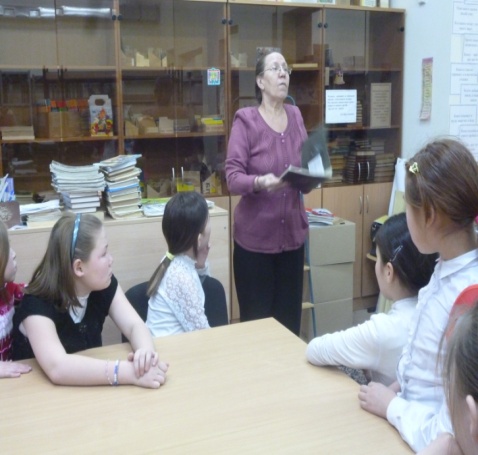 Одной из задач работы в текущем учебном году было совершенствование предоставляемых библиотекой услуг на основе внедрения новых информационных технологий и компьютеризации библиотечно-информационных процессов, что позволяет предоставлять информацию не только о своих фондах, но и об удаленных источниках информации. В библиотеке есть компьютер, принтер, ксерокс. Для пользования читателями в библиотеке 2 компьютера, один из них  с подключенным интернетом.С переходом на ФГОС второго поколения школьная библиотека рассматривается в как важнейший компонент учебного процесса, а также как одно из условий его реализации.                    В школьной библиотеке занимался кружок шестиклассников «Книголюбы», в котором работали учащиеся 6»и» класса (внеурочка), участвовали и заняли призовое место в научно-практической конференции.В библиотеке есть компьютер, принтер, ксерокс. Для пользования читателями в библиотеке 2 компьютера, один из них  с подключенным интернетом.О ХОДЕ ВВЕДЕНИЯ ФГОСМуниципальное казённое общеобразовательное учреждение Тазовская школа-интернат с 1 сентября 2014 года  по решению управляющего совета школы-интерната участвовала в опережающем внедрении федерального государственного образовательного стандарта.7 пятых классов (123 учащихся) обучались по ФГОС ООО. В 2015-2016 учебном году в среднем звене во ФГОС ООО второго поколения обучались 5 и 6 классы – 9 класс-комплектов.Для обеспечения введения федерального государственного образовательного стандарта основного общего образования Департаментом государственной политики в сфере общего образования указано на необходимость проведения ряда мероприятий по следующим направлениям:• создание нормативного обеспечения введения ФГОС;• создание финансово-экономического обеспечения введения ФГОС;• создание организационного обеспечения введения ФГОС;• создание кадрового обеспечения введения ФГОС;• создание информационного обеспечения введения ФГОС;• создание материально-технического обеспечения введения ФГОС.На данный момент в школе собрана вся нормативно-правовая база Федерального, регионального и муниципального уровней, регламентирующая деятельность по апробации условий внедрения ФГОС. Разработаны должностные инструкции, рабочие программы педагогов предметников. Для классов, участвующих в эксперименте, разработаны образовательные программы, являющиеся нормативными документами образовательного учреждения. Образовательная программа разработана на основе примерной основной образовательной программы, регламентирует особенности организационно-педагогических условий и содержание деятельности школы-интерната по реализации федеральных государственных образовательных стандартов. Общие выводыОпыт первого года апробации условий введения ФГОС позволил сделать вывод о том, что такого рода реформирование системы работы образовательного учреждения давно назрело. Для полной реализации условий и ресурсного обеспечения образовательной программы основного общего образования педагогический коллектив школы должен решить следующие задачи:             обеспечение современным нормативно-программным и учебно-методическим сопровождением содержательной части новых стандартов;             своевременное обеспечение комплектом учебников для 5-6-7 классов в соответствии с требованиями ФГОС;             обеспечение диагностическим инструментарием по оценке достижения планируемых результатов обучения;             сформировать электронные ресурсы для обеспечения деятельности учителей основного общего образования;             разработать методические рекомендации по введению новых форм оценивания;             ввести в структуру образовательного процесса современные методики и технологии оценивания, позволяющие увидеть динамику роста и развития ребенка;             осуществить преемственность в содержании, формах и методах обучения, воспитания и развития, в педагогических требованиях к условиям образования детей на 1 и 2 ступенях обучения;             создать условия для повышения квалификации педагогов по вопросам преемственности начальной и основной ступеней обучения. 	Первые годы участия в апробации показал как свои положительные стороны, так и выявил ряд проблем:             нет инструментария для оценки УУД обучающихся (отсутствие четкого механизма оценивания УУД);             у пилотных школ нет единой терминологической базы (необходимо общее научное руководство);             нет общих подходов к оцениванию результатов обучающихся;             недостаточность оснащения современными техническими средствами в каждом отдельном классе.            Неотъемлемой часть ФГОС является внеурочная деятельность. Стоит отметить, что модель внеурочной деятельности мобильна: за год учащиеся смогли посетить практически все внеурочные курсы, поскольку мы учитывали особенности среднего школьного возраста, а именно, необходимость частой смены деятельности. Реализация внеурочной деятельностиВнеурочная деятельность, отраженная в сетке часов учебного плана, организована в школе-интернате с учетом:запросов родителей как основных заказчиков образовательных услуг;специфики образовательной деятельности школы-интерната;кадровых возможностей для обеспечения внеурочной деятельности.Структура учебного плана в 2015-2016 уч.г. содержала 29 часов внеурочной деятельности (в неделю):Духовно-нравственное.Социальное.Общеинтеллектуальное.Общекультурное.Спортивно-оздоровительно.Духовно-нравственное направление реализуется через курсы: «Искусство поэтического слова» «Юный краевед».Социальное направление реализуется через курсы: «Курс развития творческого развития», «Зелёный дом», «Работа с портфолио»Спортивно-оздоровительное направление реализуется через дополнительное образование.Общеинтеллектуальное направление реализуется через курсы: «По заветам дедов и отцов», «Книголюбы», «Декоративно-прикладное искусство», «Орнаменты ненцев», «Музейное дело», «Театральная студия», «Золотое слово», «Театральный дебют», «Бисер и бусинки», «Валяние из шерсти», «Художественная роспись по ткани».Общекультурное направление реализуется через курсы: «Инфознайка», «Занимательная робототехника», «Загадки русского слова».Количественный состав учащихся, посетивших курсы внеурочной деятельности в 2014-2015 учебном годуОбразовательный продукт, созданный учащимися: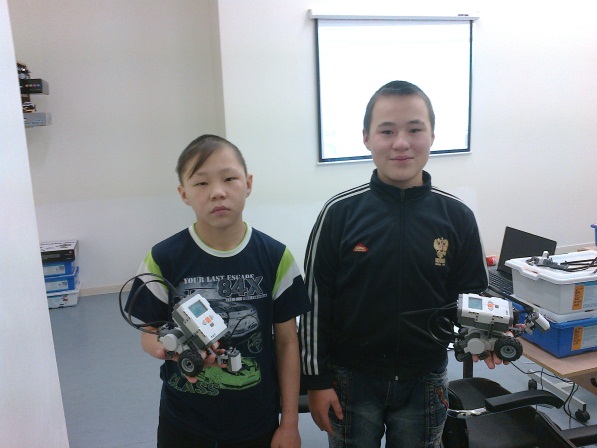 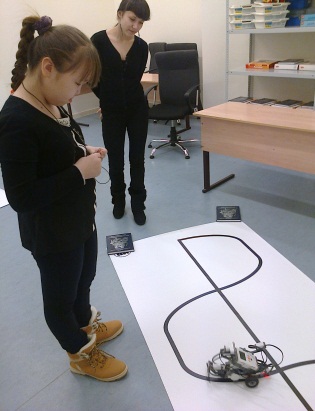 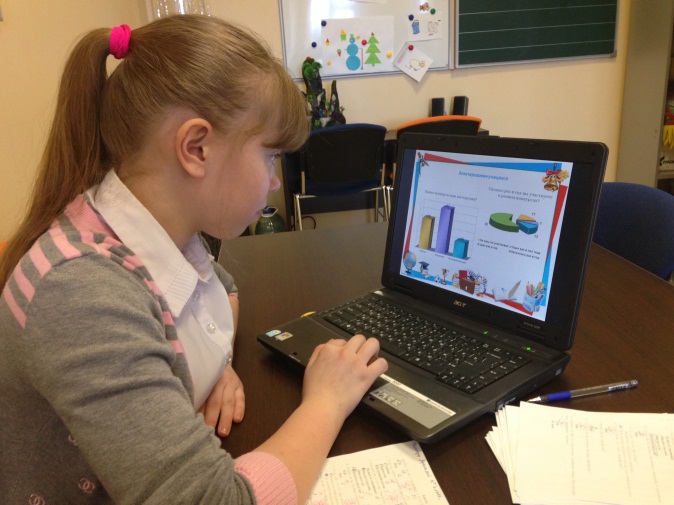 Результаты любого дела, зависят от того, кто и как это дело делает. Именно мастерство, профессионализм и желание исполнителей обеспечивают качество результата. Реализация требований ФГОС напрямую зависит от готовности самого педагога к этому процессу, поэтому создание кадрового обеспечения введения стандарта является наиболее важной составляющей. Таким образом, реализация ФГОС в МКОУ ТШИ можно рассматривать как инновационную деятельность, успешность которой зависит от понимания её значения в образовательной деятельности всеми участниками образовательной деятельности: педагогами, родителями обучающихся школы-интерната, специалистами управляющих структур разного уровня.О ХОДЕ ПОДГОТОВКИ К ВВЕДЕНИЮ ФГОС СООВ ОО разработан институциональный План – график введения ФГОС СОО, план-график повышения квалификации педагогических и руководящих работников МКОУ ТШИ, определен список учебников и пособий, используемых для реализации ФГОС СОО, приведены в соответствие с требованиями ФГОС и новыми тарифно-квалификационными характеристиками должностных инструкций работников ОО, начата работа над проектами рабочих программ по предметным областям, начата работа над созданием проекта программ внеурочной деятельностью в условиях сетевого партнерства.Каждое МО работает над проектами рабочих программ, соответствующих требованиям ФГОС СОО. На данном этапе имеется пояснительная записка к программам, которая включает: выходные   данные учебников, общая характеристика учебного предмета   цели обучения, технология работы по программе, содержание учебного предмета УТП, планируемые результаты изучения, нормы оценки знаний, умений и навыков учащихся, формы контроля знаний, умений, навыков, критерии оценки устных индивидуальных и фронтальных ответов, учебно-методический и материально-техническое обеспечение образовательного процесса, темы проектных работ, приложения.В МКОУ ТШИ созданы кадровые условия для реализации основной образовательной программы СОО:В старшей школе 53 учителя, из них 36 могут работать в 10-11 классах. Все учителя прошли курсовую переподготовку.В июне 2016 года в МКОУ ТШИ был утвержден институциональный план финансового обеспечения ФГОС СОО, утвержден перечень учебных пособий рекомендованных при реализации ФГОС СОО.СОСТАВ УПРАВЛЯЮЩЕГО СОВЕТА ШКОЛЫВ состав управляющего совета МКОУ ТШИ входит 11 человек. В 2015-2016 уч.г. было проведено 2 заседания, на которых решались вопросы, касающиеся не только жизнедеятельности школы, но и обучения,  воспитания детей. 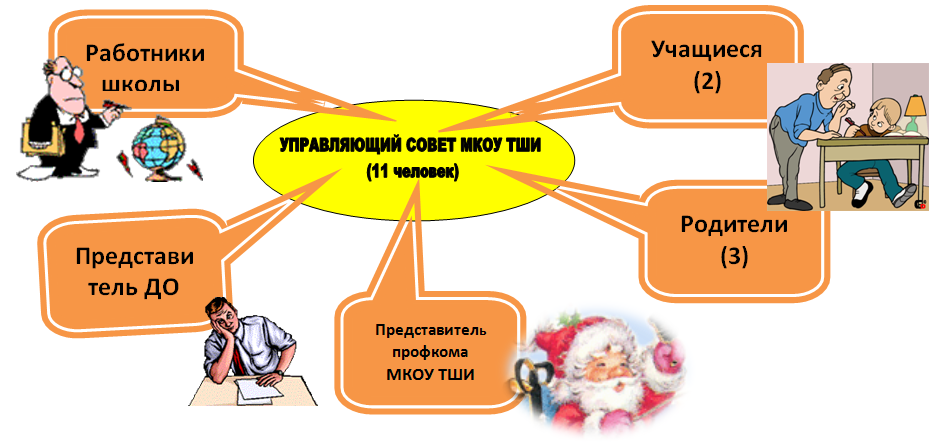 «Кадетское братство»С 2013-2014 учебного года на базе Тазовской школы – интерната открыты два кадетских класса:  7 «К» класс (полицейской направленности) и 8 «К»  класс (пожарно–спасательной направленности. Цель кадетского движения: интеллектуальное, культурное, физическое и нравственное развитие обучающихся, их социализация в обществе, создание основы для подготовки несовершеннолетних граждан к служению Отечеству на гражданском и военном поприще. 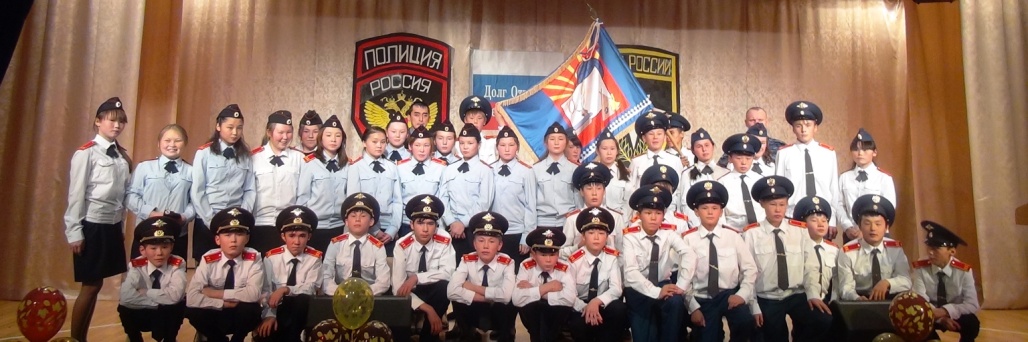 Основные направления воспитательной работы в кадетских классах: - развитие познавательной активности кадетов;Формирование внутренней потребности личности к самосовершенствованию;- формирование ценностных ориентаций кадетов. На основании приказа № 151 от 28 августа 2014 года в МКОУ Тазовской школе-интернате созданы два кадетских класса – юридической и оборонно-спортивной направленности. Согласно приказу составлены: - рабочая программа «Кадетское братство»;- расписание занятий;- учебно-воспитательный план;- правила жизни кадетов;- должностные инструкции для воспитателя, классного руководителя кадетских классов;- тематические планы специальных дисциплин. На конец года в кадетских классах обучается 47 человек (23 юноши, 24 девушки). Из них 16 человек (десять девушек  и шесть юношей - домашние) проживают в п. Тазовский, остальные проживают в спальном корпусе № 12 в 23-24 группе в школе-интернате. В течение трех триместров с кадетами, в соответствии с программой подготовки, проводились занятия по программе «Кадетское братство» дополнительного образования по следующим курсам:- огневая подготовка – 1час в неделю;- строевая подготовка – 1час в неделю;- хореография – 1час в неделю;- правоохранительная деятельность – 1час в неделю;- пожарно-строевая подготовка – 1час в неделю;- награды России – 1час в неделю;- государственная символика России 1час в неделю;- психологическая подготовка – 2 часа в месяц.Специальные дисциплины ежедневно проводились согласно расписанию занятий педагогами как МКОУ ТШИ – Женалин И.Ж., Салиндер А.Н., Барабанова Е.В., Юсупова С.Р., так и привлеченными сотрудниками с Пожарной части охраны п. Тазовский Манжеева И.И., Трушин А.Н. и Отделения Министерства внутренних дел России п. Тазовский подполковник полиции Лузина Т.В.. В период с 01.09.2015 года по 30.05.2016 года кадеты приняли участие во всех районных, школьных мероприятиях.ДЕТСКОЕ САМОУПРАВЛЕНИЕШкольная самоуправление «Школьная страна»  является составной частью школьной организации РОШ «Ямалия», целью которой является формирование личности ребенка, способного анализировать, проектировать и создавать. 	 Детская  самоуправление «школьная страна» является  добровольным  органом,   объединяющих  детей  с  10 -15  лет  и  взрослых  на  основе  общих  интересов.   Каждый  член  организации  обладает своими  обязанностями.    Организация  ведет  работу,   направленную  на  удовлетворение  духовных  потребностей  ребенка, на  раскрытие  творческих  возможностей  каждого. В подготовке к мероприятиям принимали участие младшие, средние классы и старшеклассники.  На  заседаниях  совета  планируются  и  организуются  общешкольные  мероприятия  и  акции.  Участие каждого класса отражается в  экране  успеха.   Итоги подводятся  в конце каждой четверти.По понедельникам на организационных линейках проходило награждение, давали объявление, короткую тематическую информацию. Школьники участвовали в мероприятиях, в конкурсах.В 2015 – 2016 учебном году  в детское самоуправление «школьная страна»   входят  32  учащихся:  21 человек -    5-11 классы.                                           Приоритетными  направлениями  деятельности являются духовно – нравственное, патриотическое, творчество, экологическое,  здоровый  образ  жизни.Детская организация имеет свои  традиции и организует и участвует в школьных мероприятиях :Праздник  ЗнанийПраздник  ОсениДень  УчителяДень пожилого человекаНовый  годРождественская  елка«Богатыри  земли русской»Масленичные гуляния День ДублераЭкскурсии  и походы по  родному  краюЭкологический  марафонАкция «Ветеран живет рядом»Осенний  кроссДни  здоровья«Зарница» Ученик  годаКласс года Последний  звонокОсобенной популярностью  среди учащихся пользуются следующие  коллективные творческие дела (КТД): трудовые десанты, акции, защита проектов, конкурсы, турниры, спартакиады, эстафеты, соревнования, праздники, вечера,  проекты.Учащиеся занимались тимуровской  работой, оказывали посильную помощь ветеранам войны и труда, поздравляли их  с праздниками.  Было организовано шефство старших над младшими школьниками.  Учащиеся  принимали  участие в  районных акциях под девизом «Твори Добро!»: неделе  добрых дел с проведением Дня пожилого человека;  неделе добрых дел, акции «Помоги ветерану!», в весенней неделе добра, в  течение  которой   дети оказывали посильную помощь  не только ветеранам войны и труда. В осеннем   легкоатлетическом  кроссе   приняли участие все учащиеся школы. К  Дню Защитника Отечества среди мальчиков   состоялся   конкурс «А ну – ка, парни!».      Выборы президента детской организации прошли в торжественной обстановке: проходило выдвижение кандидатов, работала избирательная комиссия, выдавались бюллетени. Вся школа участвовала в голосовании.  С 25- 27 марта учащиеся школы приняли активное участие в волонтерском движении, посвященное Дню оленевода. Участники волонтеры во время праздника оказывали помощь оленеводам и гостям праздника в оформления документов ориентировали их на местности.  С 26 - 28 апреля актив школы, принял участие в Дне молодежного самоуправления, организованного Администрацией Тазовского района. В первый  и второй день молодежного самоуправления учащиеся ознакомились  с обязанностями выбранной должности, ребята смогли побывать  в роли Главы Тазовского района, Главой поселка Тазовский и т.д. Каждый из учащихся сделалсвоивыводыиз полученного опыта на Дне молодежного самоуправления и  решил для себя, кем они будут в будущем.РАБОТА С ДЕТЬМИ С ОВЗВ рамках деятельности социально – психологической службы проводится работа по профессиональной ориентации и психологическому сопровождению детей – инвалидов и лиц с ограниченными возможностями здоровья. В начале учебного года были поставлены следующие задачи:Защита и охрана прав детей во взаимодействии с представителями различных учреждений п. Тазовский;Обеспечение социально-педагогической поддержки детям с ограниченными возможностями здоровья.Привлечение детей в социально полезную деятельность в соответствии с их потребностями, интересами и возможностями.	В начале каждого учебного года мною формируется список и банк данных детей и в течение года ведется учет. Оказывается содействие в оформлении документов и в своевременном прохождении переосвидетельствования инвалидности. Над всеми учащимися данной категории установлен контроль и ведется реабилитационная работа. Постоянно находится под контролем классных руководителей успеваемость учащихся, посещение ими уроков. Учащиеся вовлекаются в общественную деятельность, посещают объединения в учреждениях дополнительного образования и в школе. Огромный вклад в воспитание, развитие, формирование личности ребенка вносят классные руководители классов, в которых обучаются дети-инвалиды. Дети в классах чувствуют себя комфортно.Сотрудниками социально-психологической службы активно ведется работа по адаптации детей-инвалидов к обществу, привлечение к участию в мероприятиях. В Российской Федерации установление статуса «инвалид» осуществляется учреждениями медико-социальной экспертизы и представляет собой медицинскую и одновременно юридическую процедуру. Установление группы инвалидности обладает юридическим и социальным смыслом, так как предполагает определённые особые взаимоотношения с обществом: наличие у инвалида льгот, выплата пенсии по инвалидности, ограничения в работоспособности и дееспособности. Некоторые специалисты рассматривают инвалидность как одну из форм социального неравенства.Вот основные мероприятия с детьми данной категории.В нашей школе обучается и воспитывается 17 детей-инвалидов. РАБОТА С ДЕТЬМИ-СИРОТАМИ, ДЕТЬМИ, ОСТАВШИМИСЯ БЕЗ ПОПЕЧЕНИЯ РОДИТЕЛЕЙВ начале каждого учебного года формируется список детей-сирот. К концу 2015-2016 учебного года  количество детей-сирот составило 33 ребенка. Из них проживают в интернате 11. Социальных сиро – 8. В течение года работа строилась по следующим направлениям:- профилактическая работа с учащимися;-привлечение в деятельность детских творческих объединений и контроль за их посещением;- работа с родителями: родительские собрания, консультирование родителей, посещение семей учащихся и обследование условий проживания детей.С учащимися проводятся групповые занятия в классе (в свободное от уроков время),  направленные на:формирование навыков адекватного общения со сверстниками и взрослыми;развитие активного словаря учащихся;упражнения для коррекции эмоционально-личностной сферы учащихся;разрешение проблем общения;обучение навыкам культуры поведения;профилактику ПАВ.  СОЦИАЛЬНО-ПСИХОЛОГИЧЕСКАЯ СЛУЖБА ШКОЛЫ-ИНТЕРНАТАВ условиях реализации основной образовательной программы  основного общего образования СПС школы-интерната была разработана модель  психолого-педагогического сопровождения образовательного процесса  в рамках внедрения ФГОС ООО МКОУ ТШИ, которая реализовывалась в 2015-2016 учебном году.Консультативное направлениеВ течение года осуществлялась консультационная работа с учащимися разных возрастов по вопросам взаимоотношений с родителями и сверстниками, трудностями в обучении, профориентации.В течение года были проведены индивидуальные консультации для учителей по результатам исследований, проведенных в классах, индивидуальной работе с учащимися и другим вопросам.Диагностическое направлениеС начала учебного года проходило наблюдение за процессом адаптации учащихся 1-х и 5-х классов на уроках и переменах. Психологическая подготовка к экзаменамПсихологическая подготовка к выпускным экзаменам проводится по следующим направлениям:просветительская работа;психологическая диагностика;анкетирование;консультированиеСОЗДАНИЕ УСЛОВИЙ ДЛЯ ОРГАНИЗАЦИИ ПИТАНИЯРациональное питание обучающихся-одно из условий создания здоровьесберегающей среды в общеобразовательных учреждениях, снижения отрицательных эффектов и последствий функционирования системы образования. Поэтому администрация МКОУ ТШИ сегодня уделяет большое внимание вопросам жизни и здоровья детей и подростков. В школе-интернате имеется 4 столовых: 2- в школе, 2-в спальных корпусах № 5, 12. Все обучающиеся школы и воспитанники интерната получают полноценное горячее питание. Их полная автономность в приготовлении пищи, дает большую возможность обеспечения на месте блюд самого разнообразного меню.Школьная столовая полностью укомплектована необходимой посудой. Ее чистоте и уюту уделяется повышенное внимание. За время работы в школе не было ни одного случая заболевания кишечной инфекцией по вине столовой.В столовой школы и интерната выполняются все санитарно – эпидемиологические требования к организации питания обучающихся в школе в соответствии с нормами СанПиН. 2.4.5.2409-08.МЕДИЦИНСКАЯ СЛУЖБАМедицинские работники работают в школе в соответствии с договором.
В 2015-2016 учебном году план работы медицинской службы школы выполнен в полном объеме. Обеспечен контроль работы пищеблока, состояния учебных помещений, контролировался питьевой режим и качество приготовления пищи, проведена плановая вакцинация детей, обеспечено проведение медосмотра; обеспечено медицинское сопровождение работы летнего оздоровительного лагеря «Дети Ямала» а также обеспечено проведение профилактических мероприятий во время карантина.ЗАКЛЮЧЕНИЕ. ПРИОРИТЕТЫ РАЗВИТИЯ ШКОЛЫ.В основном поставленные задачи на 2015-2016 учебный год были выполнены. Учебные программы по всем предметам выполнены полностью. Отмечается положительная динамика в снижении количества слабоуспевающих учащихся и системная работа в создании ситуации успеха в образовательном процессе. Выполнение государственного стандарта по образованию (успеваемости) стабильно улучшается. Повысилась активность учащихся в проводимых в школе мероприятиях творческого характера.
Приоритетными направлениями работы школы в 2015-2016 учебном году были:Повышение качества образовательных услуг.Повышение качества знаний.Становление школы как школы равных возможностей для всех категорий учащихся с целью получения ими доступного и качественного образования на всех этапах обучения.Использование здоровьесберегающих технологий в образовательном процессе.Усилить социализирующую, практическую направленность воспитательного процесса.Повышение комфортности образовательной среды.Создание оптимальных условий для перехода на новые образовательные стандарты.Эффективное взаимодействие всех участников образовательного процесса.Администрация школы определила пути решения проблем. На следующий, 2016-2017 уч. год, внесены коррективы в Программу развития школы и в Образовательную программу. Основными целями деятельности школы в наступающем году являются: формирование общей культуры личности обучающихся на основе усвоения обязательного минимума содержания общеобразовательных программ, их адаптация к жизни в обществе, создание основы для осознанного выбора и последующего освоения профессиональных образовательных программ.Воспитание здорового, социально защищенного ребёнка, способного полноценно развиваться, радоваться, спокойно жить и учиться, стать жизнеспособным и счастливым гражданином.Уважаемые родители! Огромное спасибо всем за поддержку и понимание. Поздравляю Вас и наших детей с началом нового учебного года!Учебный год2013-20142014-20152015-2016Начальная школа265/262313/311330/328основная и средняя школа349/344428/423382/379Всего по школе614/606741/734744/737Общеобразовательные и универсальные классы1а, 1б, 1в, 1г, 1д, 1е, 1з, 2а, 2б, 2в, 2г, 3а, 3б, 4а, 5а, 5б, 6а, 6б, 6в, 6д, 7а, 7б, 8а, 8б, 8к, 9а, 9б, 9к, 10, 111а, 1б, 1в, 1г, 1д, 1е, 1з, 2а, 2б, 2в, 2г, 3а, 3б, 4а, 5а, 5б, 6а, 6б, 6в, 6д, 7а, 7б, 8а, 8б, 8к, 9а, 9б, 9к, 10, 1130  класс (70%)Классы  коррекционного обученияКлассы VII вида: 2д, 5г, 6и, 6з, 7г, 8гКлассы  VIII: 2е, 2з, 3-4е, 5е, 6е, 6л, 7-9еКлассы VII вида: 2д, 5г, 6и, 6з, 7г, 8гКлассы  VIII: 2е, 2з, 3-4е, 5е, 6е, 6л, 7-9е13 классов (30%)Индивидуальное обучение2 человека 2 человека 0,3%Параметры статистики2013-2014 уч.год2014-20152015-2016Обучалось Обучалось Обучалось Обучалось В начальной школе265/262313/311330/328Из них в классах КРО (VII и VIII вид)44/4333/3241/40В основной школе320/315398/395382/379Из них в  классах (VII и VIII вида)64/6197/95107/105В средней школе29/2930/2832/30Итого 614/606741/734744/737Проживает в интернате375/37524 группы26 групп488/48728 групп2013-2014 уч.г.2014-2015 уч.г2015-2016 уч.г.Успеваемость 98,7%98,2%97,3%Качество 27,2%28,9%25,9%2015-2016I. УспеваемостьIII ступень90,6%Всего по школе:97,3II. Качество знаний:III ступень15,6%Всего по школе:25,9%Количество хорошистов:2014-2015IIIcтупень5Всего по школе:155КлассКлассный руководитель2014-20152014-2015КлассКлассный руководительОбщаяКачественная10Боброва Н.К.79%14.311Супренкова О.М.10016.7параллель2013-20142013-20142014-20152014-20152015-20162015-2016параллельУспеваемость, %Качество, %Успеваемость, %Качество, %Успеваемость, %Качество, %1110071002310016.7Количество выпускников, участвующих в  ЕГЭ по предметамКоличество выпускников, участвующих в  ЕГЭ по предметамКоличество выпускников, участвующих в  ЕГЭ по предметамКоличество выпускников, участвующих в  ЕГЭ по предметамКоличество выпускников, участвующих в  ЕГЭ по предметамМатематика базовый уровеньРусскийязыкОбществознаниеМатематика профильный уровеньБиологияВсего участников 181811113Из них получили результаты ЕГЭИз них получили результаты ЕГЭИз них получили результаты ЕГЭИз них получили результаты ЕГЭМеньше минимального порога балловМеньше минимального порога балловМеньше минимального порога балловМеньше минимального порога балловВсего участников --33Всего участников181811113Звание, категория2013-2014учебный год2014-2015учебный год2015-2016учебный годЗвание «Почётный работник образования»4Сморыгина Н.И.Ретунская Л.В.Беспалая И.Ф.Салиндер М.Х.3Сморыгина Н.И.Беспалая И.Ф.Салиндер М.Х3Сморыгина Н.И.Беспалая И.Ф.Салиндер М.ХЗвание «Отличник  образования»2Супренкова О.М.Талеева Г.Д.1Супренкова О.М.1Супренкова О.М.Высшая7 (6%)9 (11,8%)12Первая29 (24,8%)51 (67,1%)47Вторая34 (29,1%)16 (21,1%)Соответствие6Не имеют1Всего:70 (59,8%)7666Возрастной состав2013-20142013-20142014-20152014-20152015-20162015-20162015-20162015-20162015-20162015-2016Возрастной составколичествоколичествоколичествоколичествоколичествоколичествоколичествоколичествоколичествоколичествоВозрастной составучителя%учителя%учителя%воспит.совмес.Прочие педработникивсегоот 20 – 30 лет1622,2915,25812,5151428от 30 - 40 лет1926,41525,421726,6151437от 40 до 50 лет18251932,22234,392235от 50 до 60 лет1622,21220,341421,9102-26свыше 60 лет34,434,234,71-15Всего:68100721006410050611131Стаж педагогическйработы2013-20142013-20142014-20152014-20152015-2016учебный год2015-2016учебный год2015-2016учебный год2015-2016учебный год2015-2016учебный год2015-2016учебный годСтаж педагогическйработыколичествоколичествоколичествоколичествоколичествоколичествоколичествоколичествоколичествоколичествоСтаж педагогическйработыучителя%учителя%учителя%воспитателисовмес.прочие педработникивсегоМенее года--------от1 до 5 лет912,5711,875192329от 5 до 10 лет1318,11220,341591328от 10 до 20 лет2129,21728,81177-326от 20 до 30 лет1318,11220,3415133132свыше 30 лет1622,21118,64123-116Всего:72100591006410050611131Образование2013-20142014-20152014-20152014-20152014-20152015-20162015-20162015-20162015-20162015-2016УчителяУчителяУчителяВоспит.СовмВсегоУчителяВоспит.Совм.прочие педработникиВсегоВысшее56(77,8%)49(83,1%)25108454256994Н/высшее1(1,4%)1(1,7%)111-2Среднее специальное15(2,8%)9(15,3%)2130924-235Среднее (полное) общее образование11-----Всего:7259471011650611131Звание, категория2013  год201420152016Сведения о кадрах образовательного учреждения.Звание «Почётный работник образования»Сморыгина Н.И.Ретунская Л.В.Беспалая И.Ф.Салиндер М.ХСморыгина Н.И.Ретунская Л.В.Беспалая И.Ф.Салиндер М.ХСморыгина Н.И.Беспалая И.Ф.Салиндер М.ХСморыгина Н.И.Беспалая И.Ф.Салиндер М.ХИсхакова С.А.Звание «Отличник  образования»Супренкова О.М.Талеева Г.Д.Супренкова О.М.Талеева Г.Д.Супренкова О.М.Супренкова О.М.Благодарность Министерства образованияГрамотой  Министерства образованияГумерова Л.И.Колчакова Г.М. Беспалая И.Ф. Корзун Е.П.Ловягина Л.Б.Гумерова Л.И.Колчакова Г.М. Беспалая И.Ф. Корзун Е.П.Ловягина Л.Б.Гумерова Л.И.Колчакова Г.М. Беспалая И.Ф. Корзун Е.П.Ловягина Л.Б.Гумерова Л.И.ФИО учащегосяНазвание мероприятия РезультатДетское объединение "Гармония (старшая группа)Районный фестиваль народного творчества "Все народы в гости к нам"Диплом  участникаСалиндер Капитолина и Ядне АлисаРайонный фестиваль дуэтов «Две звезды»Диплом  участникаЯдне АлисаРайонный конкурс детского творчества «Пусть торжествует музыка и жест» II местоСалиндер Екатерина Районный конкурс детского творчества «Пусть торжествует музыка и жест»III местоЯдне АлисаРайонный конкурс детского художественного творчества «Полярная звезда-2016»Диплом  участникаСалиндер КапитолинаРайонный конкурс детского художественного творчества «Полярная звезда-2016»Диплом  участникаДетское объединение «Гармония»Салиндер КапитолинаРайонный фестиваль военно-патриотической песни «Пусть будет мирным небо над Россией»Диплом  участникаДетское объединение «Гармония»Старшая группаРайонный фестиваль военно-патриотической песни «Пусть будет мирным небо над Россией»Диплом  участникаПризовые места2013-2014учебный год2014-2015 учебный год2015-2016 учебный год1 место/ грант, стипендии,победители, призеры, дипломанты3102812992 место1941791813 место140169159Лауреаты 243535Диплом участника или сертификаты195177201Всего:863841875Категория2013 – 2014 уч. год2013 – 2014 уч. год2014 – 2015 уч. год2014 – 2015 уч. год2015 – 2016 уч. год2015 – 2016 уч. годКатегорияколичествоколичествоколичествоколичествоколичествоколичествоКатегориячеловек%человек%человек%Высшая12,210,4710,53Первая3+1с+1до10,9104,7157,95Соответствие9+1до21,72913,618        9,54Без категории3065,273,21910Почетное звание 0000Всего40+1с+4до+1го40+1с+4до+1го47(3ч совм, 5ч до)47(3ч совм, 5ч до)               53 в т.ч 4д\о               53 в т.ч 4д\о2013 – 2014  учебный год2013 – 2014  учебный год2014 – 2015 учебный год2014 – 2015 учебный год2015 – 2016  учебный год2015 – 2016  учебный годСтаж педагог работычеловек%человек%человек%от 0 до 3 лет613,141,894,77от 3 до 10 лет1123,9136,11910от 10 до 20 лет1328,294,2384,24свыше  20 лет1634,8219,87179,01Всего40+1с+4до+1го40+1с+4до+1го47 (3ч совм, 5ч до)47 (3ч совм, 5ч до)5353Уровень образованияУчебный годУчебный годУчебный годУчебный годУчебный годУчебный годУровень образования2013 – 20142013 – 20142014 – 20152014 – 20152015 – 20162015 – 2016Уровень образованиячеловек%человек%человек%Высшее2656,52612,22714,31Средне-специальное1839,1188,462513,25 Из них обучаются в ВУЗ12,231,4142,12Начальное профессиональное12,2--Всего40+1с+4до+1го40+1с+4до+1го47 (3ч совм, 5ч до)47 (3ч совм, 5ч до)5353Возрастной составУчебный годУчебный годУчебный годУчебный годУчебный годУчебный годВозрастной состав2013 – 20142013 – 20142014 – 20152014 – 20152015– 20162015– 2016Возрастной составчеловек%человек%человек%20 - 30 лет1226,1115,17168,3231 - 40 лет1123,9136,11157,9541 - 50 лет1430,4209,4105,351 - 60 лет817,431,41115,83свыше 61г 12,210,53Всего40+1с+4до+1го40+1с+4до+1го47 (3ч совм, 5ч до)47 (3ч совм, 5ч до)5353Учебный годУчебный годУчебный годУчебный годУчебный годУчебный год2013 – 20142013 – 20142014 – 20152014 – 20152015 – 20162015 – 2016На соответствие         На категориючеловек%На соответствиеНа категориюколичество2430031%52,26,5005,1%1,6Учебный годУчебный годУчебный годУчебный годУчебный год2013 – 20142013 – 20142014– 20152014– 20152015 – 2016человек%человек%Курсы повышения квалификацииколичество4393,5005 человек – 8,4%МесяцМероприятиясентябрьЕдиное воспитательное занятие « Опасности, которые нас подстерегают»».октябрьЕдиное воспитательное занятие ««Правовая пропаганда».ноябрьЕдиное воспитательное занятие «Культура поведения и общения»декабрьЕдиное воспитательное занятие «Люби и знай родимый край»январьЕдиное воспитательное занятие ««Азбука здоровья»февральЕдиное воспитательное занятие «Урок мужества». мартЕдиное воспитательное занятие  «8 марта международный женский день».апрельЕдиное воспитательное занятие  «Чистая планета"(экологическое воспитание)»майЕдиное воспитательное занятие  «Войны священные страницы навеки в памяти людской».Тема, форма проведенияцельФ.И.О. воспитателяВикторина «Знатоки правил дорожного движения». Обобщить знания правил дорожного движенияНенянг А.Г.Час общения с использованием ИКТ «Чрезвычайные ситуации и безопасность человека»Развивать навыки самостоятельных действийпри возникновении ЧС;Содействовать воспитанию ответственности за последствия своих поступков.Сулейманова К.Б.Обобщающее занятие по безопасности с использованием ИКТ «Формула безопасности»Закрепление знаний по безопасному поведениюТалеева Е.А.Конкурсная программа«Марафон безопасности»Закрепление знаний безопасности жизнедеятельности, воспитание ответственности и дисциплинированности.Хорошева Г.М.Интеллектуальная игра «Пожар мы быстро победим, коль позвоним по – 01»Закрепить знания о пожарной безопасности.Ядне Ю.Ю.Интеллектуальная викторина«Верите ли вы?»Повторить и закрепить правила по безопасностиЗараменских Н.В.Занятие  - беседа с использованием ИКТ«Правила безопасности»Закрепление знаний  личной безопасностиЗавадецкая Л.И.Познавательная игра «Алфавит пожарной безопасности»Расширять кругозор воспитанников о правилах пожарной безопасностиТер Ф.Л.Рассказ-беседа«Профилактика детского травматизма»Формирование безопасного поведения.Романенко О.В.Занятие игра«Мы за безопасность»Развивать понятие быть всегда осторожнымиПотапова Л.И.Викторина «Знай правила дорожного движения, как таблицу умножения»Повторить  и закрепить знания по ПДДСерасхова О.М.Беседа «Осторожно, огонь!»Обучение детей навыкам осторожного обращения с огнем, поведению в ЧС.Сатыкова В.У.Беседа с элементами игры«Мы за безопасность на дорогах»Закрепить знания о правилах безопасностиСарычева Ж.А.Беседа с элементами игры«Мы за безопасность на дорогах»Формирование навыков самозащиты, ЗОЖКазакова С.В.Тематический час«Пожар снежком не потушишь»Умение правильно вести себя при пожареСеменюта С.П.Интеллектуальный час«Безопасность и моя жизнь»Формирование ЗОЖТесида Н.Н.Познавательный час«Правила дорожного движения»Углубить знания воспитанников о правилах ДД предупреждения детского травматизмаКошева В.В.Беседа-практикум«Безопасность нам нужна, безопасность нам важна»Познакомить детей с основными правилами: безопасность дома, на улице, на дороге, развивать воображение, навыки самоконтроляСалиндер Л.Т.Ф.И.О.Форма проведенияЦельШевелева Т.В.Деловая игра:«Я и мои нормы поведения в обществе»Выявить у воспитанников знания таких понятий, как этика и этикетСулейманова К.Б.Беседа с использованием ИКТ«Знай свои права»Закрепить знания детей о своих правах.Корзун Е.П.Познавательный час«Мои права и обязанности»Познакомить воспитанников с основными правами ребенка, правозглашенными конвенцией ООН, и способами их реализации.Хорошева Г.М.Деловая играЗакон на нашей Земле»Упорядочить знания ребят о правонарушениях, ознакомить их с видами и наказаниями за них; воспитывать чувство ответственности за свои поступки.Ядне Ю.Ю.Конкурсная программа с использованием ИКТ«Ваши права, дети»развивать правовое мировоззрение и представления о нравственностиСалиндер О.Н.Конкурсно-игровая программа с использованием ИКТ.Турнир знатоков  права»формирование у воспитанников гражданских качеств личности, любви и уважения к своему отечеству.Шереметьева Е.Б.Познавательный часВ мире правовых профессий»Формировать представление о мире правовых профессий, помочь воспитанникам в профессиональном самоопределении.МесяцМероприятиясентябрьI неделяПроведение инструктажей « Обязанности воспитанника», « Правила безопасного поведения на улице, в корпусе, в группе»сентябрьII неделяОформление паспортов комнат. Выборы совета интерната.сентябрьIII неделяПроведение ЕВЗ на тему «Опасности, которые нас подстерегают»сентябрьIV неделяАкция « Чистота и уют»сентябрьсентябрьоктябрьI неделя Акция « Дом без одиночества». октябрьII неделяРейды по проверке учебников, дневников, внешнего вида воспитанников». Занятость по интересам.октябрьIII неделяСмотр – конкурс уголков групп.  Операция « Листопад» ДПИ, проведение дискотеки « Осенний карнавал»октябрьIV неделяЕВЗ « Правовая пропаганда»октябрьноябрьI неделяСмотр – конкурс учебных уголков.  ноябрьII неделяДиагностика «Удовлетворенность жизнью в интернате». Диагностика «Отношение к учебе. Мотивы учения»ноябрьIII неделя Концертная программа, посвященная Дню матери. «О том, что дорого на свете…!»ноябрьIV неделяЕВЗ « Культура поведения и общения»ноябрьдекабрьI неделя Подведение итогов за 1 триместр. Акция «Радуга жизни», посвященная Всемирному дню борьбы со СПИДом. Конкурс плакатов.декабрьII неделяЕВЗ « Люби и знай родимый край»декабрьIII неделяОперация «Новый год»декабрьIV неделяПодведение итогов операции « Новый год»декабрьянварьI неделяТеатрализованное представление «Кто лепешки съел?». Рождественские посиделки « Под Рождественской звездой», «Праздник Рождества», « Святой праздник Рождества», «Святые вечера»январьII неделяАкция "Поменяй сигаретку на конфетку", распространение листовок «Мы не учим жить – мы просто говорим правду»январьIII неделяАкция «Посылка солдату».январьIV неделяЕВЗ «Азбука здоровья»январьфевральI неделяАкция « Со спортом дружить – здоровым быть»февральII неделяДиагностика «Уровень развития детского самоуправления». февральIII неделяЛапцуевские чтенияФотоконкурс «В объективе – Дом в которм мы живем …»февральIV неделяЕВЗ « Урок мужества»февральмартI неделяДень самоуправления. Подведение итогов за 2 триместрмартII неделяЕВЗ «8 марта международный женский день»мартмартIII неделяАкция «Воспитанник – воспитаннику – Сделай сам и научи других!»мартIV неделяРодительское собрание. Конкурс газет «Наша жизнь». апрельI неделяДиагностика «Уровень воспитанности».апрельII неделяАкция «Цветы на окошке», «Украсим мир цветами».апрельIII неделя ЕВЗ «Чистая планета»апрельапрельIV неделяОтчетный концерт « Школьный альбом-2016, посвященный году молодежных инициатив.  майI неделяАкция «Чистая территория».майII неделяЕВЗ «Войны священные страницы навеки в памяти людской».маймайIII,  IV неделяПодведение итогов за 3 триместр, за год.грФ.И.О.ДатаВремяФорма проведенияТема, цель.9Романенко О.В.12.1214.00.Игровое занятие«Полет в тундру»Цель: Прививать любовь к родному краю и тундре.9Яр Т.М.12.1216.00Занятие с использованием ИКТ«Мой родной ЯМАЛ»Цель: Прививать любовь к родному краю.10Зятева И.А.11.1215.00Спортивная эстафета«Зов тундры»Цель: Пропаганда ЗОЖ, знакомство с национальными видами спорта, ненецкими национальными играми, воспитание и формирование волевых черт характера.22Вэнго А.Г.10.1216.00Беседа с элементами игры«Символика родного края»Цель: Формирование навыков толерантного отношения к родному краю.27Тибичи Г.Т.12.1218.00Час общения«Мой любимый край»Цель: Расширить  знания о родном поселке.15Билалова М.Х.15.12.15.00Викторина«Знаешь ли ты свой край»Цель: Расширить и углубить знания о родном крае.1313Сарычева Ж.А.10.12.15.30.Беседа«Мой родной поселок»Цель: Закрепить знания детей о родном крае.21Казакова С.В.10.1215.30Викторина«Любимый край – родной Ямал»Цель: Воспитывать у детей патриотические чувства.26Печоркина Н.В.10.1216.00Музыкальная композиция«Мы на севере живем»Цель: Расширить  знания о родном поселке.26Багрий И.А.январь27Салиндер А.В.12.1216.00Беседа«Люби свой край»Цель: Закрепить знания детей о родном крае.18Ламдо С.П.январь18Тэсида Д.А.11.1216.00Беседа«Тазовская земля моя»Цель: Развивать интерес к своей родине.2Хоротэтто М.В.11.1219.00Час общения«Мой родной край»2Ламдо О.П.январь17Семенюта С.П.08.1216.00Викторина«Мой Ямал совсем не мал»Цель: Воспитание любви к родному краю.17Марчевская Л.А.10.1215.00Беседа«Ямал седой и молодой»Цель: Изучение истории родного края.8Хисматова Э.А.11.1215.30Час общения использованием ИКТ8Станчук Г.М.январь12Кошкарова Е.С.январь12Куртямова Е.Д.11.1216.00Экскурсия«Мне сладки детских дней воспоминанья»…..Ф.И.О. воспитателяФормирование положительной мотивации к учениюШевелева Т.В., Ненянг А.ГВикторина по русскому языкуИгра Брей - Ринг «Выучи русский язык»Кластер? Кластер. Кластер?Семенюта С.П., Марчевская Л.А.Дидактические игры: «Запомни слова», «Математическое лото», «Волшебные картинки», Вместе расскажем историю»Тэсида Н.Н., Акбердиева И.М.Дидактические игры «Математический лабиринт»,  «Дорисуй фигуру», «Расскажи о своем доме»Талеева Е.А., Корзун Е.П.Интеллектуально – творческая игра «Конкурс смекалистых»Сакова Т.Ю., Салиндер О.Н.Круглый стол « Без профессии жить нельзя!»Талеева Е.А., Крзун Е. П.«Дневник это ваш документ»Степанова С.Г., Хорошева Г.М.«Учиться, всегда пригодится»Казакова С.В., Салиндер А.Х.Занятие «Мои эмоции» Сакова Т.Ю, Салиндер О.Н.Интеллектуальная  игра « Самый находчивый» Степанова С.Г.« Саостоятельная работа – залог хорошей учебы»Салиндер В.Э., Сулейманова К.Б.Диспут «Чувство времени», беседа «Самоподготовка – это ответственная и обязательная работа»Ядне А.Р., Даянова И.А.Беседа «Книга – спутник человека», конкурс «Что? Где? Когда?»Романенко О.В., Яр Т.М.Беседа  «В мире знаний»Багрий И.А.Конкурс рисунков «Мой учитель», « Мой любимый воспитатель»Ламдо С.П.Беседа «Мы теперь не просто дети – мы теперь ученики», «О чем может рассказать дневник ученика»Семенюта С.П., Марчевская Л.А.Беседа «Твой труд – хорошая учеба», «Для чего нужно учиться»Печоркина Н.В.Экскурсия в библиотеку «Книжкин дом»Вэнго А.Г., Ядне Ю.Л.Практикум «Как работать с книгой», беседа «Я могу хорошо учиться»Яр Т.М., Романенко О.В.Проблемная беседа «Для чего нужна школа», дидактическая игра «Вместе расскажем историю»Станчук Г.М, Хисматова Э.А.Проблемная беседа «»Учеба – ваш главный труд»Валейская М.Г.Занятие «Математика в играх», викторина «Хочу все знать»Зятева И.А.Игра «Ау, знатоки!», В корпусахСобрание «Предварительные итоги 1 триместра», рейд Учебный годВид учетаВид учетаВид учетаУчебный годВнутришкольныйГПДН, КДНВСЕГО2012-2013 уч.год3636 –ГПДН7-КДН362013-2014 уч.год3726 – ГПДН11-КДН372014-2015 уч.год29ГПДН: 21КДН:7292015-201631ГПДН: 22КДН:831№ п/пФИО учащегосяКлассРуководитель работыНазвание мероприятияРезультат 1.Ядне Наталья8 «К»Салиндер М.Х.Районный конкурс исследовательских работ «Твои люди, Север!»III место2.Худи Капитолина, Худи Эльвира8 «К»Бирюкова А.Г.Районный конкурс исследовательских работ «Твои люди, Север!»II место3.Лапсуй Виталий6 «В»Андриенко Е.В.Районный конкурс исследовательских работ «Твои люди, Север!»II место4.Салиндер Кристина11Новиков А.М.Районный конкурс исследовательских работ «Твои люди, Север!»II место5.Салиндер Валерия, Худи Капитолина, Худи Эльвира, Салиндер Екатерина, Ядне Игнат8 «К»Бирюкова А.Г., Женалин И.Ж., Андриенко Е.В.Районный конкурс социальных проектов «Я – гражданин России»II место6.Харючи Наталья8 «К»Андриенко Е.В.Районная научно-исследовательская конференция «Ступень в будущее» III место№ п/пФ.И.О учащегосяКлассПредметФ.И.О. педагогаПобедитель/призер1.Лапсуй Павел Ильич7ТехнологияЕфимкин Вячеслав ПетровичПобедитель2.Харючи Даниил Дмитриевич10ТехнологияЕфимкин Вячеслав ПетровичПобедитель3.Ненянг Нина Степановна11ТехнологияМорозова Юлия ЕвгеньевнаПобедитель4Лапсуй Любовь Юрьевна11Физическая культураКазаков Дмитрий МихайловичПобедитель5Салиндер Ксения Владимировна5Родной языкСалиндер Мария ХилидевнаПобедитель6Тэсида Любовь Петровна11Родной языкЖелкайдарова Татьяна ДмитриевнаПобедитель7Ядне Василина Сютивна7Русский языкМаксимкина Наталья НиколаевнаПризер8Вэхо Анастасия Сомчевна7Русский языкМаксимкина Наталья НиколаевнаПризер9Ядне Наталья Вячеславовна8КраеведениеСалиндер Мария ХилидевнаПризер10Тогой Марина Анатольевна10Родной языкСалиндер Марина ХилидевнаПризер№ п/пМероприятия  Сроки проведения Ответственные Примечание 1.Спортивное мероприятие «Веселые старты»Сентябрь 2015Социальный педагогВыполнено по плану2.Вовлечение в деятельность детских творческих объединенийОктябрь  2015Социальный педагогИз 17 человек 8 не посещают. По причине частой заболеваемости и диагноза3.Участие в месячнике профессиональной ориентации Ноябрь-декабрь 2015Социально-психологическая службаВыполнено по плану4.«В кругу друзей»Декабрь 2015Совместно с районной детской библиотекойВыполнено по плану5.Конкурсно-развлекательная программ для детей с ограниченными возможностями здоровья «С нами весело»Декабрь 2015Совместно с Молодежным центромВыполнено по плану6.Музейное мероприятие для детей с ОВЗ «В кругу друзей»Декабрь 2015Совместно с районным музеемВыполнено по плану7.Книжная выставка «Обретая надежду»Январь 2016Социальный педагогбиблиотекарьВыполнено по плану8.Урок доброты «Доброта спасет мир»Декабрь Февраль Социальный педагогКлассные руководителиВыполнено по плану9.Акция «Дерево доброты»Декабрь 2015Январь 2016Социальный педагогПедагога-психологВыполнено по плану10.Акция «Обнимашки»Декабрь 2015Социальный педагогВыполнено по плануОбщее количествоВ общеобразовательных классаКласс 7 видаКласс 8 видаПо индивидуальной программеПроживают Проживают Общее количествоВ общеобразовательных классаКласс 7 видаКласс 8 видаПо индивидуальной программедомаВ интернате176137125